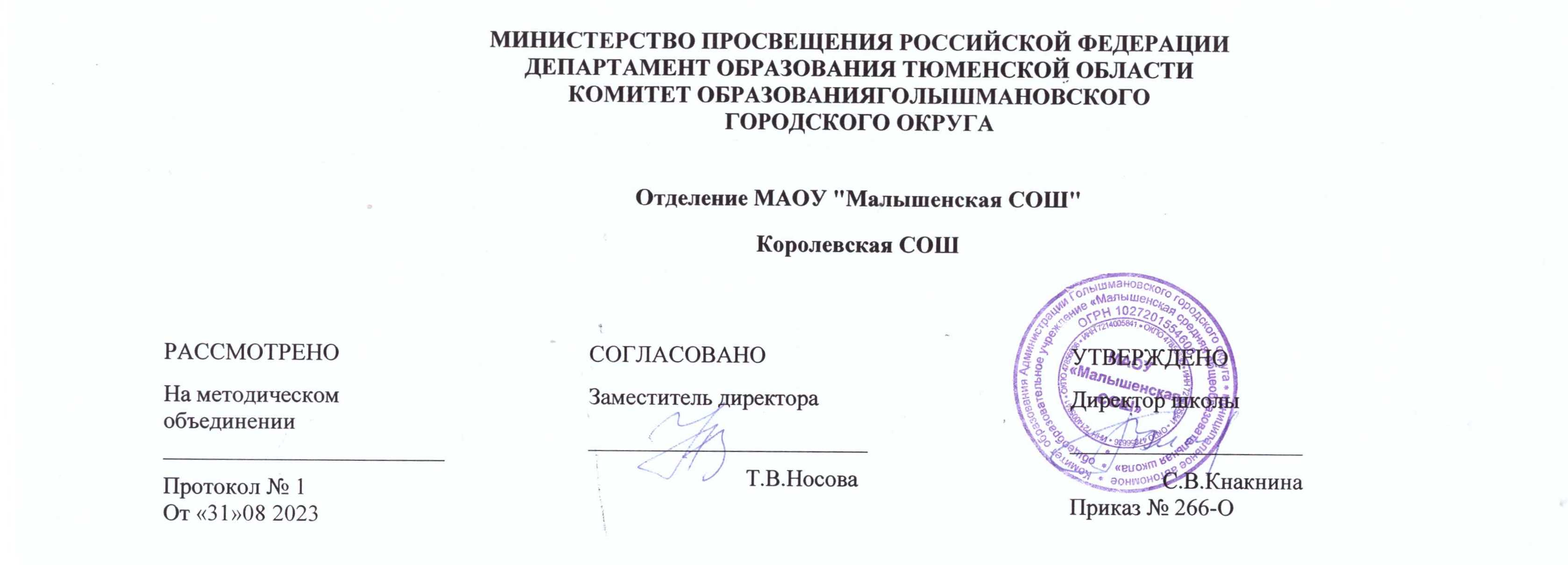 РАБОЧАЯ ПРОГРАММАучебного предмета «Иностранный (английский) язык»для обучающихся 11 класса Составитель: Готфрид Т.Н.Учитель иностранного языка,Первая квалификационная категорияКоролево‌ 2023‌​1. ПЛАНИРУЕМЫЕ РЕЗУЛЬТАТЫ ОСВОЕНИЯ УЧЕБНОГО ПРЕДМЕТА, КУРСА «АНГЛИЙСКИЙ ЯЗЫК», 11 классПрограмма по английскому языку (базовый уровень) на уровне среднего общего образования разработана на основе ФГОС СОО, а также на основе характеристики планируемых результатов духовно-нравственного развития, воспитания и социализации обучающихся, представленной в  рабочей программе воспитания МАОУ «Малышенская СОШ».ЛИЧНОСТНЫЕ РЕЗУЛЬТАТЫЛичностные результаты освоения программы по английскому языку на уровне среднего общего образования достигаются в единстве учебной и воспитательной деятельности организации в соответствии с традиционными российскими социокультурными, историческими и духовно-нравственными ценностями, принятыми в обществе правилами и нормами поведения, и способствуют процессам самопознания, самовоспитания и саморазвития, развития внутренней позиции личности, патриотизма, гражданственности, уважения к памяти защитников Отечества и подвигам героев Отечества, закону и правопорядку, человеку труда и старшему поколению, взаимного уважения, бережного отношения к культурному наследию и традициям многонационального народа Российской Федерации, природе и окружающей среде.Личностные результаты освоения обучающимися программы по английскому языку для уровня среднего общего образования должны отражать готовность и способность обучающихся руководствоваться сформированной внутренней позицией личности, системой ценностных ориентаций, позитивных внутренних убеждений, соответствующих традиционным ценностям российского общества, расширение жизненного опыта и опыта деятельности в процессе реализации основных направлений воспитательной деятельности:В результате изучения английского языка на уровне среднего общего образования у обучающегося будут сформированы следующие личностные результаты: 1) гражданского воспитания:сформированность гражданской позиции обучающегося как активного и ответственного члена российского общества;осознание своих конституционных прав и обязанностей, уважение закона и правопорядка;принятие традиционных национальных, общечеловеческих гуманистических и демократических ценностей; готовность противостоять идеологии экстремизма, национализма, ксенофобии, дискриминации по социальным, религиозным, расовым, национальным признакам;готовность вести совместную деятельность в интересах гражданского общества, участвовать в самоуправлении в образовательной организации;умение взаимодействовать с социальными институтами в соответствии с их функциями и назначением;готовность к гуманитарной и волонтёрской деятельности.2) патриотического воспитания:сформированность российской гражданской идентичности, патриотизма, уважения к своему народу, чувства ответственности перед Родиной, гордости за свой край, свою Родину, свой язык и культуру, прошлое и настоящее многонационального народа России; ценностное отношение к государственным символам, историческому и природному наследию, памятникам, традициям народов России и страны/стран изучаемого языка, достижениям России и страны/стран изучаемого языка в науке, искусстве, спорте, технологиях, труде; идейная убеждённость, готовность к служению и защите Отечества, ответственность за его судьбу.3) духовно-нравственного воспитания:осознание духовных ценностей российского народа;сформированность нравственного сознания, этического поведения; способность оценивать ситуацию и принимать осознанные решения, ориентируясь на морально-нравственные нормы и ценности;осознание личного вклада в построение устойчивого будущего;ответственное отношение к своим родителям, созданию семьи на основе осознанного принятия ценностей семейной жизни в соответствии с традициями народов России.4) эстетического воспитания:эстетическое отношение к миру, включая эстетику быта, научного и технического творчества, спорта, труда, общественных отношений;способность воспринимать различные виды искусства, традиции и творчество своего и других народов, приобщаться к ценностям мировой культуры через источники информации на иностранном (английском) языке, ощущать эмоциональное воздействие искусства;убеждённость в значимости для личности и общества отечественного и мирового искусства, этнических культурных традиций и народного творчества;стремление к лучшему осознанию культуры своего народа и готовность содействовать ознакомлению с ней представителей других стран;готовность к самовыражению в разных видах искусства, стремление проявлять качества творческой личности.5) физического воспитания:сформированность здорового и безопасного образа жизни, ответственного отношения к своему здоровью;потребность в физическом совершенствовании, занятиях спортивно-оздоровительной деятельностью;активное неприятие вредных привычек и иных форм причинения вреда физическому и психическому здоровью.6) трудового воспитания:готовность к труду, осознание ценности мастерства, трудолюбие;готовность к активной деятельности технологической и социальной направленности, способность инициировать, планировать и самостоятельно выполнять такую деятельность; интерес к различным сферам профессиональной деятельности, умение совершать осознанный выбор будущей профессии и реализовывать собственные жизненные планы, осознание возможностей самореализации средствами иностранного (английского) языка;готовность и способность к образованию и самообразованию на протяжении всей жизни, в том числе с использованием изучаемого иностранного языка.7) экологического воспитания:сформированность экологической культуры, понимание влияния социально-экономических процессов на состояние природной и социальной среды, осознание глобального характера экологических проблем; планирование и осуществление действий в окружающей среде на основе знания целей устойчивого развития человечества; активное неприятие действий, приносящих вред окружающей среде; умение прогнозировать неблагоприятные экологические последствия предпринимаемых действий, предотвращать их;расширение опыта деятельности экологической направленности.8) ценности научного познания:сформированность мировоззрения, соответствующего современному уровню развития науки и общественной практики, основанного на диалоге культур, способствующего осознанию своего места в поликультурном мире;совершенствование языковой и читательской культуры как средства взаимодействия между людьми и познания мира;осознание ценности научной деятельности, готовность осуществлять проектную и исследовательскую деятельность индивидуально и в группе, с использованием изучаемого иностранного (английского) языка. В процессе достижения личностных результатов освоения обучающимися программы по английскому языку для уровня среднего общего образования у обучающихся совершенствуется эмоциональный интеллект, предполагающий сформированность:самосознания, включающего способность понимать своё эмоциональное состояние, видеть направления развития собственной эмоциональной сферы, быть уверенным в себе;саморегулирования, включающего самоконтроль, умение принимать ответственность за своё поведение, способность адаптироваться к эмоциональным изменениям и проявлять гибкость, быть открытым новому;внутренней мотивации, включающей стремление к достижению цели и успеху, оптимизм, инициативность, умение действовать, исходя из своих возможностей; эмпатии, включающей способность понимать эмоциональное состояние других, учитывать его при осуществлении коммуникации, способность к сочувствию и сопереживанию;социальных навыков, включающих способность выстраивать отношения с другими людьми, в том числе с представителями страны/стран изучаемого языка, заботиться, проявлять интерес и разрешать конфликты.МЕТАПРЕДМЕТНЫЕ РЕЗУЛЬТАТЫВ результате изучения английского языка на уровне среднего общего образования у обучающегося будут сформированы познавательные универсальные учебные действия, коммуникативные универсальные учебные действия, регулятивные универсальные учебные действия, совместная деятельность. Познавательные универсальные учебные действияБазовые логические действия:самостоятельно формулировать и актуализировать проблему, рассматривать её всесторонне; устанавливать существенный признак или основания для сравнения, классификации и обобщения языковых единиц и языковых явлений изучаемого иностранного языка;определять цели деятельности, задавать параметры и критерии их достижения;выявлять закономерности в языковых явлениях изучаемого иностранного (английского) языка; разрабатывать план решения проблемы с учётом анализа имеющихся материальных и нематериальных ресурсов;вносить коррективы в деятельность, оценивать соответствие результатов целям, оценивать риски последствий деятельности; координировать и выполнять работу в условиях реального, виртуального и комбинированного взаимодействия;развивать креативное мышление при решении жизненных проблем.Базовые исследовательские действия:владеть навыками учебно-исследовательской и проектной деятельности с использованием иностранного (английского) языка, навыками разрешения проблем; способностью и готовностью к самостоятельному поиску методов решения практических задач, применению различных методов познания; осуществлять различные виды деятельности по получению нового знания, его интерпретации, преобразованию и применению в различных учебных ситуациях, в том числе при создании учебных и социальных проектов; владеть научной лингвистической терминологией и ключевыми понятиями;ставить и формулировать собственные задачи в образовательной деятельности и жизненных ситуациях;выявлять причинно-следственные связи и актуализировать задачу, выдвигать гипотезу её решения, находить аргументы для доказательства своих утверждений, задавать параметры и критерии решения;анализировать полученные в ходе решения задачи результаты, критически оценивать их достоверность, прогнозировать изменение в новых условиях;давать оценку новым ситуациям, оценивать приобретённый опыт;осуществлять целенаправленный поиск переноса средств и способов действия в профессиональную среду;уметь переносить знания в познавательную и практическую области жизнедеятельности;уметь интегрировать знания из разных предметных областей; выдвигать новые идеи, предлагать оригинальные подходы и решения; ставить проблемы и задачи, допускающие альтернативных решений.Работа с информацией:владеть навыками получения информации из источников разных типов, в том числе на иностранном (английском) языке, самостоятельно осуществлять поиск, анализ, систематизацию и интерпретацию информации различных видов и форм представления;создавать тексты на иностранном (английском) языке в различных форматах с учётом назначения информации и целевой аудитории, выбирая оптимальную форму представления и визуализации (текст, таблица, схема, диаграмма и другие);оценивать достоверность информации, её соответствие морально-этическим нормам; использовать средства информационных и коммуникационных технологий в решении когнитивных, коммуникативных и организационных задач с соблюдением требований эргономики, техники безопасности, гигиены, ресурсосбережения, правовых и этических норм, норм информационной безопасности;владеть навыками распознавания и защиты информации, информационной безопасности личности.Коммуникативные универсальные учебные действияОбщение:осуществлять коммуникации во всех сферах жизни;распознавать невербальные средства общения, понимать значение социальных знаков, распознавать предпосылки конфликтных ситуаций и смягчать конфликты;владеть различными способами общения и взаимодействия на иностранном (английском) языке, аргументированно вести диалог и полилог, уметь смягчать конфликтные ситуации;развёрнуто и логично излагать свою точку зрения с использованием языковых средств.Регулятивные универсальные учебные действияСамоорганизациясамостоятельно осуществлять познавательную деятельность, выявлять проблемы, ставить и формулировать собственные задачи в образовательной деятельности и жизненных ситуациях;самостоятельно составлять план решения проблемы с учётом имеющихся ресурсов, собственных возможностей и предпочтений;давать оценку новым ситуациям;делать осознанный выбор, аргументировать его, брать ответственность за решение;оценивать приобретённый опыт;способствовать формированию и проявлению широкой эрудиции в разных областях знаний, постоянно повышать свой образовательный и культурный уровень.Самоконтрольдавать оценку новым ситуациям; владеть навыками познавательной рефлексии как осознания совершаемых действий и мыслительных процессов, их результатов и оснований; использовать приёмы рефлексии для оценки ситуации, выбора верного решения;оценивать соответствие создаваемого устного/письменного текста на иностранном (английском) языке выполняемой коммуникативной задаче; вносить коррективы в созданный речевой продукт в случае необходимости; оценивать риски и своевременно принимать решения по их снижению;принимать мотивы и аргументы других при анализе результатов деятельности;принимать себя, понимая свои недостатки и достоинства;принимать мотивы и аргументы других при анализе результатов деятельности;признавать своё право и право других на ошибку;развивать способность понимать мир с позиции другого человека.Совместная деятельностьпонимать и использовать преимущества командной и индивидуальной работы;выбирать тематику и методы совместных действий с учётом общих интересов, и возможностей каждого члена коллектива; принимать цели совместной деятельности, организовывать и координировать действия по её достижению: составлять план действий, распределять роли с учётом мнений участников, обсуждать результаты совместной работы; оценивать качество своего вклада и каждого участника команды в общий результат по разработанным критериям;предлагать новые проекты, оценивать идеи с позиции новизны, оригинальности, практической значимости.ПРЕДМЕТНЫЕ РЕЗУЛЬТАТЫПредметные результаты по английскому языку ориентированы на применение знаний, умений и навыков в учебных ситуациях и реальных жизненных условиях, должны отражать сформированность иноязычной коммуникативной компетенции на пороговом уровне в совокупности её составляющих – речевой, языковой, социокультурной, компенсаторной, метапредметной.К концу 11 класса обучающийся научится:1) владеть основными видами речевой деятельности:говорение: вести разные виды диалога (диалог этикетного характера, диалог-побуждение к действию, диалог-расспрос, диалог-обмен мнениями, комбинированный диалог) в стандартных ситуациях неофициального и официального общения в рамках отобранного тематического содержания речи с вербальными и/или зрительными опорами с соблюдением норм речевого этикета, принятых в стране/странах изучаемого языка (до 9 реплик со стороны каждого собеседника);создавать устные связные монологические высказывания (описание/характеристика, повествование/сообщение, рассуждение) с изложением своего мнения и краткой аргументацией с вербальными и/или зрительными опорами или без опор в рамках отобранного тематического содержания речи; излагать основное содержание прочитанного/прослушанного текста с выражением своего отношения без вербальных опор (объём монологического высказывания – 14–15 фраз); устно излагать результаты выполненной проектной работы (объём – 14–15 фраз).аудирование: воспринимать на слух и понимать аутентичные тексты, содержащие отдельные неизученные языковые явления, с разной глубиной проникновения в содержание текста: с пониманием основного содержания, с пониманием нужной/интересующей/запрашиваемой информации (время звучания текста/текстов для аудирования – до 2,5 минут)смысловое чтение: читать про себя и понимать несложные аутентичные тексты разного вида, жанра и стиля, содержащие отдельные неизученные языковые явления, с различной глубиной проникновения в содержание текста: с пониманием основного содержания, с пониманием нужной/интересующей/запрашиваемой информации, с полным пониманием прочитанного (объём текста/текстов для чтения – до 600–800 слов); читать про себя несплошные тексты (таблицы, диаграммы, графики) и понимать представленную в них информацию.письменная речь: заполнять анкеты и формуляры, сообщая о себе основные сведения, в соответствии с нормами, принятыми в стране/странах изучаемого языка; писать резюме (CV) с сообщением основных сведений о себе в соответствии с нормами, принятыми в стране/странах изучаемого языка; писать электронное сообщение личного характера, соблюдая речевой этикет, принятый в стране/странах изучаемого языка (объём сообщения – до 140 слов);создавать письменные высказывания на основе плана, иллюстрации, таблицы, графика, диаграммы и/или прочитанного/прослушанного текста с использованием образца (объём высказывания – до 180 слов); заполнять таблицу, кратко фиксируя содержание прочитанного/прослушанного текста или дополняя информацию в таблице, письменно представлять результаты выполненной проектной работы (объём – до 180 слов).2) владеть фонетическими навыками: различать на слух, без ошибок, ведущих к сбою коммуникации, произносить слова с правильным ударением и фразы с соблюдением их ритмико-интонационных особенностей, в том числе применять правило отсутствия фразового ударения на служебных словах; выразительно читать вслух небольшие тексты объёмом до 150 слов, построенные на изученном языковом материале, с соблюдением правил чтения и соответствующей интонацией, демонстрируя понимание содержания текста.3) владеть орфографическими навыками: правильно писать изученные слова.4) владеть пунктуационными навыками: использовать запятую при перечислении, обращении и при выделении вводных слов; апостроф, точку, вопросительный и восклицательный знаки; не ставить точку после заголовка; пунктуационно правильно оформлять прямую речь; пунктуационно правильно оформлять электронное сообщение личного характера; распознавать в устной речи и письменном тексте 1500 лексических единиц (слов, фразовых глаголов, словосочетаний, речевых клише, средств логической связи) и правильно употреблять в устной и письменной речи 1400 лексических единиц, обслуживающих ситуации общения в рамках тематического содержания речи, с соблюдением существующей в английском языке нормы лексической сочетаемости.5) распознавать и употреблять в устной и письменной речи:родственные слова, образованные с использованием аффиксации:глаголы при помощи префиксов dis-, mis-, re-, over-, under- и суффиксов -ise/-ize, -en; имена существительные при помощи префиксов un-, in-/im-, il-/ir- и суффиксов -ance/-ence, -er/-or, -ing, -ist, -ity, -ment, -ness, -sion/-tion, -ship; имена прилагательные при помощи префиксов un-, in-/im-, il-/ir-, inter-, non-, post-, pre- и суффиксов -able/-ible, -al, -ed, -ese, -ful, -ian/ -an, -ical, -ing, -ish, -ive, -less, -ly, -ous, -y; наречия при помощи префиксов un-, in-/im-, il-/ir- и суффикса -ly;числительные при помощи суффиксов -teen, -ty, -th; с использованием словосложения: сложные существительные путём соединения основ существительных (football); сложные существительные путём соединения основы прилагательного с основой существительного (bluebell); сложные существительные путём соединения основ существительных с предлогом (father-in-law); сложные прилагательные путём соединения основы прилагательного/числительного с основой существительного с добавлением суффикса -ed (blue-eyed, eight-legged); сложные прилагательные путём соединения наречия с основой причастия II (well-behaved); сложные прилагательные путём соединения основы прилагательного с основой причастия I (nice-looking); с использованием конверсии:образование имён существительных от неопределённых форм глаголов (to run – a run); имён существительных от прилагательных (rich people – the rich); глаголов от имён существительных (a hand – to hand); глаголов от имён прилагательных (cool – to cool);распознавать и употреблять в устной и письменной речи имена прилагательные на -ed и -ing (excited – exciting);распознавать и употреблять в устной и письменной речи изученные многозначные лексические единицы, синонимы, антонимы, интернациональные слова, наиболее частотные фразовые глаголы, сокращения и аббревиатуры;распознавать и употреблять в устной и письменной речи различные средства связи для обеспечения целостности и логичности устного/письменного высказывания;знать и понимать особенности структуры простых и сложных предложений и различных коммуникативных типов предложений английского языка;распознавать и употреблять в устной и письменной речи:предложения, в том числе с несколькими обстоятельствами, следующими в определённом порядке; предложения с начальным It; предложения с начальным There + to be; предложения с глагольными конструкциями, содержащими глаголы-связки to be, to look, to seem, to feel; предложения cо сложным подлежащим – Complex Subject;предложения cо сложным дополнением – Complex Object; сложносочинённые предложения с сочинительными союзами and, but, or;сложноподчинённые предложения с союзами и союзными словами because, if, when, where, what, why, how;сложноподчинённые предложения с определительными придаточными с союзными словами who, which, that;сложноподчинённые предложения с союзными словами whoever, whatever, however, whenever;условные предложения с глаголами в изъявительном наклонении (Conditional 0, Conditional I) и с глаголами в сослагательном наклонении (Conditional II);все типы вопросительных предложений (общий, специальный, альтернативный, разделительный вопросы в Present/Past/Future Simple Tense, Present/Past Continuous Tense, Present/Past Perfect Tense, Present Perfect Continuous Tense); повествовательные, вопросительные и побудительные предложения в косвенной речи в настоящем и прошедшем времени, согласование времён в рамках сложного предложения; модальные глаголы в косвенной речи в настоящем и прошедшем времени; предложения с конструкциями as … as, not so … as, both … and …, either … or, neither … nor; предложения с I wish; конструкции с глаголами на -ing: to love/hate doing smth;конструкции c глаголами to stop, to remember, to forget (разница в значении to stop doing smth и to stop to do smth); конструкция It takes me … to do smth;конструкция used to + инфинитив глагола;конструкции be/get used to smth, be/get used to doing smth; конструкции I prefer, I’d prefer, I’d rather prefer, выражающие предпочтение, а также конструкций I’d rather, You’d better; подлежащее, выраженное собирательным существительным (family, police), и его согласование со сказуемым; глаголы (правильные и неправильные) в видовременных формах действительного залога в изъявительном наклонении (Present/Past/Future Simple Tense, Present/Past/Future Continuous Tense, Present/Past Perfect Tense, Present Perfect Continuous Tense, Future-in-the-Past Tense) и наиболее употребительных формах страдательного залога (Present/Past Simple Passive, Present Perfect Passive); конструкция to be going to, формы Future Simple Tense и Present Continuous Tense для выражения будущего действия; модальные глаголы и их эквиваленты (can/be able to, could, must/have to, may, might, should, shall, would, will, need); неличные формы глагола – инфинитив, герундий, причастие (Participle I и Participle II), причастия в функции определения (Participle I – a playing child, Participle II – a written text);определённый, неопределённый и нулевой артикли; имена существительные во множественном числе, образованных по правилу, и исключения; неисчисляемые имена существительные, имеющие форму только множественного числа; притяжательный падеж имён существительных;имена прилагательные и наречия в положительной, сравнительной и превосходной степенях, образованных по правилу, и исключения;порядок следования нескольких прилагательных (мнение – размер – возраст – цвет – происхождение); слова, выражающие количество (many/much, little/a little, few/a few, a lot of);личные местоимения в именительном и объектном падежах, притяжательные местоимения (в том числе в абсолютной форме), возвратные, указательные, вопросительные местоимения; неопределённые местоимения и их производные, отрицательные местоимения none, no и производные последнего (nobody, nothing, и другие);количественные и порядковые числительные; предлоги места, времени, направления, предлоги, употребляемые с глаголами в страдательном залоге.6) владеть социокультурными знаниями и умениями:знать/понимать речевые различия в ситуациях официального и неофициального общения в рамках тематического содержания речи и использовать лексико-грамматические средства с учётом этих различий;знать/понимать и использовать в устной и письменной речи наиболее употребительную тематическую фоновую лексику и реалии страны/стран изучаемого языка (государственное устройство, система образования, страницы истории, основные праздники, этикетные особенности общения и другие); иметь базовые знания о социокультурном портрете и культурном наследии родной̆ страны и страны/стран изучаемого языка; представлять родную страну и её культуру на иностранном языке; проявлять уважение к иной культуре, соблюдать нормы вежливости в межкультурном общении.7) владеть компенсаторными умениями, позволяющими в случае сбоя коммуникации, а также в условиях дефицита языковых средств: использовать различные приёмы переработки информации: при говорении – переспрос, при говорении и письме – описание/перифраз/толкование, при чтении и аудировании – языковую и контекстуальную догадку; владеть метапредметными умениями, позволяющими совершенствовать учебную деятельность по овладению иностранным языком; сравнивать, классифицировать, систематизировать и обобщать по существенным признакам изученные языковые явления (лексические и грамматические); использовать иноязычные словари и справочники, в том числе информационно-справочные системы в электронной форме; участвовать в учебно-исследовательской, проектной деятельности предметного и межпредметного характера с использованием материалов на английском языке и применением информационно-коммуникационных технологий; соблюдать правила информационной безопасности в ситуациях повседневной жизни и при работе в сети Интернет.2. СОДЕРЖАНИЕ УЧЕБНОГО ПРЕДМЕТА, КУРСА ИНОСТРАННЫЙ ЯЗЫК (Английский  язык)11 КЛАССКоммуникативные уменияСовершенствование умения общаться в устной и письменной форме, используя рецептивные и продуктивные виды речевой деятельности в рамках тематического содержания речи.Повседневная жизнь семьи. Межличностные отношения в семье, с друзьями и знакомыми. Конфликтные ситуации, их предупреждение и разрешение.Внешность и характеристика человека, литературного персонажа. Здоровый образ жизни и забота о здоровье: режим труда и отдыха, спорт, сбалансированное питание, посещение врача. Отказ от вредных привычек.Школьное образование, школьная жизнь. Переписка с зарубежными сверстниками. Взаимоотношения в школе. Проблемы и решения. Подготовка к выпускным экзаменам. Выбор профессии. Альтернативы в продолжении образования.Место иностранного языка в повседневной жизни и профессиональной деятельности в современном мире.Молодёжь в современном обществе. Ценностные ориентиры. Участие молодёжи в жизни общества. Досуг молодёжи: увлечения и интересы. Любовь и дружба.Роль спорта в современной жизни: виды спорта, экстремальный спорт, спортивные соревнования, Олимпийские игры.Туризм. Виды отдыха. Экотуризм. Путешествия по России и зарубежным странам.Вселенная и человек. Природа. Проблемы экологии. Защита окружающей среды. Проживание в городской/сельской местности.Технический прогресс: перспективы и последствия. Современные средства информации и коммуникации (пресса, телевидение, Интернет, социальные сети и другие). Интернет-безопасность.Родная страна и страна/страны изучаемого языка: географическое положение, столица, крупные города, регионы, система образования, достопримечательности, культурные особенности (национальные и популярные праздники, знаменательные даты, традиции, обычаи), страницы истории.Выдающиеся люди родной страны и страны/стран изучаемого языка: государственные деятели, учёные, писатели, поэты, художники, композиторы, путешественники, спортсмены, актёры и другие.ГоворениеРазвитие коммуникативных умений диалогической речи, а именно умений вести разные виды диалога (диалог этикетного характера, диалог-побуждение к действию, диалог – расспрос, диалог-обмен мнениями, комбинированный диалог, включающий разные виды диалогов):диалог этикетного характера: начинать, поддерживать и заканчивать разговор, вежливо переспрашивать, вежливо выражать согласие/отказ, выражать благодарность, поздравлять с праздником, выражать пожелания и вежливо реагировать на поздравление; диалог-побуждение к действию: обращаться с просьбой, вежливо соглашаться/не соглашаться выполнить просьбу, давать совет и принимать/ не принимать совет, приглашать собеседника к совместной деятельности, вежливо соглашаться/не соглашаться на предложение собеседника, объясняя причину своего решения; диалог-расспрос: сообщать фактическую информацию, отвечая на вопросы разных видов, выражать своё отношение к обсуждаемым фактам и событиям, запрашивать интересующую информацию, переходить с позиции спрашивающего на позицию отвечающего и наоборот, брать/давать интервью;диалог-обмен мнениями: выражать свою точку зрения и обосновывать её, высказывать своё согласие/несогласие с точкой зрения собеседника, выражать сомнение, давать эмоциональную оценку обсуждаемым событиям (восхищение, удивление, радость, огорчение и другие).Названные умения диалогической речи совершенствуются в стандартных ситуациях неофициального и официального общения в рамках тематического содержания речи 11 класса с использованием речевых ситуаций и/или иллюстраций, фотографий, таблиц, диаграмм с соблюдением норм речевого этикета, принятых в стране/странах изучаемого языка, при необходимости уточняя и переспрашивая собеседника.Объём диалога – до 9 реплик со стороны каждого собеседника.Развитие коммуникативных умений монологической речи:создание устных связных монологических высказываний с использованием основных коммуникативных типов речи: описание (предмета, местности, внешности и одежды человека), характеристика (черты характера реального человека или литературного персонажа); повествование/сообщение; рассуждение; пересказ основного содержания, прочитанного/прослушанного текста без опоры на ключевые слова, план с выражением своего отношения к событиям и фактам, изложенным в тексте;устное представление (презентация) результатов выполненной проектной работы.Данные умения монологической речи развиваются в рамках тематического содержания речи с использованием ключевых слов, плана и/или иллюстраций, фотографий, таблиц, диаграмм, графиков и(или) без их использования.Объём монологического высказывания – 14–15 фраз.АудированиеРазвитие коммуникативных умений аудирования: понимание на слух аутентичных текстов, содержащих отдельные неизученные языковые явления, с использованием языковой и контекстуальной догадки, с разной глубиной проникновения в их содержание в зависимости от поставленной коммуникативной задачи: с пониманием основного содержания, с пониманием нужной/интересующей/запрашиваемой информации. Аудирование с пониманием основного содержания текста предполагает умение определять основную тему/идею и главные факты/события в воспринимаемом на слух тексте, отделять главную информацию от второстепенной, прогнозировать содержание текста по началу сообщения, игнорировать незнакомые слова, несущественные для понимания основного содержания.Аудирование с пониманием нужной/интересующей/запрашиваемой информации предполагает умение выделять данную информацию, представленную в эксплицитной (явной) форме, в воспринимаемом на слух тексте.Тексты для аудирования: диалог (беседа), интервью, высказывания собеседников в ситуациях повседневного общения, рассказ, сообщение информационного характера, объявление.Языковая сложность текстов для аудирования должна соответствовать пороговому уровню (В1 – пороговый уровень по общеевропейской шкале).Время звучания текста/текстов для аудирования – до 2,5 минуты.Смысловое чтениеРазвитие умений читать про себя и понимать с использованием языковой и контекстуальной догадки аутентичные тексты разных жанров и стилей, содержащих отдельные неизученные языковые явления, с разной глубиной проникновения в их содержание в зависимости от поставленной коммуникативной задачи: с пониманием основного содержания, с пониманием нужной/ интересующей/запрашиваемой информации, с полным пониманием содержания текста. Чтение с пониманием основного содержания текста предполагает умения: определять тему/основную мысль, выделять главные факты/события (опуская второстепенные), понимать структурно-смысловые связи в тексте, прогнозировать содержание текста по заголовку/началу текста, определять логическую последовательность главных фактов, событий, игнорировать незнакомые слова, несущественные для понимания основного содержания. Чтение с пониманием нужной/интересующей/запрашиваемой информации предполагает умение находить прочитанном тексте и понимать данную информацию, представленную в эксплицитной (явной) и имплицитной форме (неявной) форме, оценивать найденную информацию с точки зрения её значимости для решения коммуникативной задачи. В ходе чтения с полным пониманием аутентичных текстов, содержащих отдельные неизученные языковые явления, формируются и развиваются умения полно и точно понимать текст на основе его информационной переработки (смыслового и структурного анализа отдельных частей текста, выборочного перевода), устанавливать причинно-следственную взаимосвязь изложенных в тексте фактов и событий. Чтение несплошных текстов (таблиц, диаграмм, графиков и других) и понимание представленной в них информации. Тексты для чтения: диалог (беседа), интервью, рассказ, отрывок из художественного произведения, статья научно-популярного характера, сообщение информационного характера, объявление, памятка, инструкция, электронное сообщение личного характера, стихотворение.Языковая сложность текстов для чтения должна соответствовать пороговому уровню (В1 – пороговый уровень по общеевропейской шкале).Объём текста/текстов для чтения – до 600–800 слов.Письменная речьРазвитие умений письменной речи:заполнение анкет и формуляров в соответствии с нормами, принятыми в стране/странах изучаемого языка; написание резюме (CV) с сообщением основных сведений о себе в соответствии с нормами, принятыми в стране/странах изучаемого языка; написание электронного сообщения личного характера в соответствии с нормами неофициального общения, принятыми в стране/странах изучаемого языка, объём сообщения – до 140 слов;создание небольшого письменного высказывания (рассказа, сочинения, статьи и другие) на основе плана, иллюстрации, таблицы, графика, диаграммы, и/или прочитанного/прослушанного текста с использованием образца, объем письменного высказывания – до 180 слов;заполнение таблицы: краткая фиксация содержания прочитанного/ прослушанного текста или дополнение информации в таблице; письменное предоставление результатов выполненной проектной работы, в том числе в форме презентации, объём – до 180 слов.Языковые знания и навыкиФонетическая сторона речиРазличение на слух (без ошибок, ведущих к сбою в коммуникации) произношение слов с соблюдением правильного ударения и фраз/предложений с соблюдением основных ритмико-интонационных особенностей, в том числе правила отсутствия фразового ударения на служебных словах.Чтение вслух аутентичных текстов, построенных в основном на изученном языковом материале, с соблюдением правил чтения и соответствующей интонацией, демонстрирующее понимание текста.Тексты для чтения вслух: сообщение информационного характера, отрывок из статьи научно-популярного характера, рассказ, диалог (беседа), интервью, объём текста для чтения вслух – до 150 слов.Орфография и пунктуацияПравильное написание изученных слов.Правильная расстановка знаков препинания в письменных высказываниях: запятой при перечислении, обращении и при выделении вводных слов, апострофа, точки, вопросительного, восклицательного знака в конце предложения, отсутствие точки после заголовка. Пунктуационно правильное оформление прямой речи в соответствии с нормами изучаемого языка: использование запятой/двоеточия после слов автора перед прямой речью, заключение прямой речи в кавычки.Пунктуационно правильное в соответствии с нормами речевого этикета, принятыми в стране/странах изучаемого языка, оформление электронного сообщения личного характера: постановка запятой после обращения и завершающей фразы, точки после выражения надежды на дальнейший контакт, отсутствие точки после подписи.Лексическая сторона речиРаспознавание и употребление в устной и письменной речи лексических единиц (слов, в том числе многозначных, фразовых глаголов, словосочетаний, речевых клише, средств логической связи), обслуживающих ситуации общения в рамках тематического содержания речи, с соблюдением существующей в английском языке нормы лексической сочетаемости.Объём – 1400 лексических единиц для продуктивного использования (включая 1300 лексических единиц, изученных ранее) и 1500 лексических единиц для рецептивного усвоения (включая 1400 лексических единиц продуктивного минимума).Основные способы словообразования: аффиксация: образование глаголов при помощи префиксов dis-, mis-, re-, over-, under- и суффиксов -ise/-ize, -en; образование имён существительных при помощи префиксов un-, in-/im-, il-/ir- и суффиксов -ance/-ence, -er/-or, -ing, -ist, -ity, -ment, -ness, -sion/-tion, -ship; образование имён прилагательных при помощи префиксов un-, in-/im-, il-/ir-, inter-, non-, post-, pre- и суффиксов -able/-ible, -al, -ed, -ese, -ful, -ian/-an, -ical, -ing, -ish, -ive, -less, -ly, -ous, -y;образование наречий при помощи префиксов un-, in-/im-, il-/ir- и суффикса -ly; образование числительных при помощи суффиксов -teen, -ty, -th; словосложение: образование сложных существительных путём соединения основ существительных (football);образование сложных существительных путём соединения основы прилагательного с основой существительного (blue-bell); образование сложных существительных путём соединения основ существительных с предлогом (father-in-law); образование сложных прилагательных путём соединения основы прилагательного/числительного с основой существительного с добавлением суффикса -ed (blue-eyed, eight-legged); образование сложных прилагательных путём соединения наречия с основой причастия II (well-behaved);образование сложных прилагательных путём соединения основы прилагательного с основой причастия I (nice-looking);конверсия: образование образование имён существительных от неопределённой формы глаголов (to run – a run);образование имён существительных от прилагательных (rich people – the rich);образование глаголов от имён существительных (a hand – to hand);образование глаголов от имён прилагательных (cool – to cool).Имена прилагательные на -ed и -ing (excited – exciting).Многозначные лексические единицы. Синонимы. Антонимы. Интернациональные слова. Наиболее частотные фразовые глаголы. Сокращения и аббревиатуры.Различные средства связи для обеспечения целостности и логичности устного/письменного высказывания. Грамматическая сторона речиРаспознавание и употребление в устной и письменной речи изученных морфологических форм и синтаксических конструкций английского языка. Различные коммуникативные типы предложений: повествовательные (утвердительные, отрицательные), вопросительные (общий, специальный, альтернативный, разделительный вопросы), побудительные (в утвердительной и отрицательной форме). Нераспространённые и распространённые простые предложения, в том числе с несколькими обстоятельствами, следующими в определённом порядке (We moved to a new house last year.).Предложения с начальным It. Предложения с начальным There + to be. Предложения с глагольными конструкциями, содержащими глаголы-связки to be, to look, to seem, to feel (He looks/seems/feels happy.). Предложения cо сложным подлежащим – Complex Subject.Предложения cо сложным дополнением – Complex Object (I want you to help me. I saw her cross/crossing the road. I want to have my hair cut.).Сложносочинённые предложения с сочинительными союзами and, but, or.Сложноподчинённые предложения с союзами и союзными словами because, if, when, where, what, why, how.Сложноподчинённые предложения с определительными придаточными с союзными словами who, which, that.Сложноподчинённые предложения с союзными словами whoever, whatever, however, whenever. Условные предложения с глаголами в изъявительном наклонении (Conditional 0, Conditional I) и с глаголами в сослагательном наклонении (Conditional II).Все типы вопросительных предложений (общий, специальный, альтернативный, разделительный вопросы в Present/Past/Future Simple Tense, Present/Past Continuous Tense, Present/Past Perfect Tense, Present Perfect Continuous Tense). Повествовательные, вопросительные и побудительные предложения в косвенной речи в настоящем и прошедшем времени, согласование времён в рамках сложного предложения. Модальные глаголы в косвенной речи в настоящем и прошедшем времени. Предложения с конструкциями as … as, not so … as, both … and …, either … or, neither … nor. Предложения с I wish… Конструкции с глаголами на -ing: to love/hate doing smth.Конструкции c глаголами to stop, to remember, to forget (разница в значении to stop doing smth и to stop to do smth). Конструкция It takes me … to do smth. Конструкция used to + инфинитив глагола. Конструкции be/get used to smth, be/get used to doing smth. Конструкции I prefer, I’d prefer, I’d rather prefer, выражающие предпочтение, а также конструкции I’d rather, You’d better. Подлежащее, выраженное собирательным существительным (family, police), и его согласование со сказуемым. Глаголы (правильные и неправильные) в видовременных формах действительного залога в изъявительном наклонении (Present/Past/Future Simple Tense, Present/Past/Future Continuous Tense, Present/Past Perfect Tense, Present Perfect Continuous Tense, Future-in-the-Past Tense) и наиболее употребительных формах страдательного залога (Present/Past Simple Passive, Present Perfect Passive). Конструкция to be going to, формы Future Simple Tense и Present Continuous Tense для выражения будущего действия. Модальные глаголы и их эквиваленты (can/be able to, could, must/have to, may, might, should, shall, would, will, need). Неличные формы глагола – инфинитив, герундий, причастие (Participle I и Participle II), причастия в функции определения (Participle I – a playing child, Participle II – a written text).Определённый, неопределённый и нулевой артикли. Имена существительные во множественном числе, образованных по правилу, и исключения. Неисчисляемые имена существительные, имеющие форму только множественного числа. Притяжательный падеж имён существительных.Имена прилагательные и наречия в положительной, сравнительной и превосходной степенях, образованных по правилу, и исключения. Порядок следования нескольких прилагательных (мнение – размер – возраст – цвет – происхождение).Слова, выражающие количество (many/much, little/a little, few/a few, a lot of). Личные местоимения в именительном и объектном падежах, притяжательные местоимения (в том числе в абсолютной форме), возвратные, указательные, вопросительные местоимения, неопределённые местоимения и их производные, отрицательные местоимения none, no и производные последнего (nobody, nothing и другие). Количественные и порядковые числительные. Предлоги места, времени, направления, предлоги, употребляемые с глаголами в страдательном залоге. Социокультурные знания и уменияОсуществление межличностного и межкультурного общения с использованием знаний о национально-культурных особенностях своей страны и страны/стран изучаемого языка и основных социокультурных элементов речевого поведенческого этикета в англоязычной среде в рамках тематического содержания 11 класса.Знание и использование в устной и письменной речи наиболее употребительной тематической фоновой лексики и реалий родной страны и страны/стран изучаемого языка при изучении тем: государственное устройство, система образования, страницы истории, национальные и популярные праздники, проведение досуга, этикетные особенности общения, традиции в кулинарии и другие.Владение основными сведениями о социокультурном портрете и культурном наследии страны/стран, говорящих на английском языке. Понимание речевых различий в ситуациях официального и неофициального общения в рамках тематического содержания речи и использование лексико-грамматических средств с их учётом.Развитие умения представлять родную страну/малую родину и страну/страны изучаемого языка (культурные явления и события, достопримечательности, выдающиеся люди: государственные деятели, учёные, писатели, поэты, художники, композиторы, музыканты, спортсмены, актёры и другие).Компенсаторные уменияОвладение компенсаторными умениями, позволяющими в случае сбоя коммуникации, а также в условиях дефицита языковых средств использовать различные приемы переработки информации: при говорении – переспрос, при говорении и письме – описание/перифраз/толкование, при чтении и аудировании – языковую и контекстуальную догадку.Развитие умения игнорировать информацию, не являющуюся необходимой, для понимания основного содержания, прочитанного/прослушанного текста или для нахождения в тексте запрашиваемой информации.ТЕМАТИЧЕСКОЕ ПЛАНИРОВАНИЕ 11 КЛАСС  ПОУРОЧНОЕ ПЛАНИРОВАНИЕ 11 КЛАСС УЧЕБНО-МЕТОДИЧЕСКОЕ ОБЕСПЕЧЕНИЕ ОБРАЗОВАТЕЛЬНОГО ПРОЦЕССАОБЯЗАТЕЛЬНЫЕ УЧЕБНЫЕ МАТЕРИАЛЫ ДЛЯ УЧЕНИКА11 КЛАССАнглийский в фокусе 11 класс /. Афанасьева О.В., Дули Д., Поспелова М.Д. и другие, Акционерное общество «Издательство «Просвещение»; 
МЕТОДИЧЕСКИЕ МАТЕРИАЛЫ ДЛЯ УЧИТЕЛЯ11 КЛАСС- Аудиоприложение к контрольным заданиям. 11 класс. Авторы: Афанасьева О.В., Дули Д., Поспелова М.Д., Эванс В.- Книга для учителя (Teacher’s Book). 10 класс. Авторы: Афанасьева О.В., Быкова Н.И., Дули Д., Поспелова М.Д., Эванс В.- Рабочие программы. 10-11 классы. Автор: Афанасьева О.В.,	​‌‌​ЦИФРОВЫЕ ОБРАЗОВАТЕЛЬНЫЕ РЕСУРСЫ И РЕСУРСЫ СЕТИ ИНТЕРНЕТ​​‌‌​11 классыhttps://en-ege.sdamgia.ru/https://skysmart.ru/distant/guide/https://resh.edu.ru№ п/п Наименование разделов и тем программы Количество часовКоличество часовКоличество часовЭлектронные (цифровые) образовательные ресурсы № п/п Наименование разделов и тем программы Всего Контрольные работы Практические работы Электронные (цифровые) образовательные ресурсы 1Повседневная жизнь семьи. Межличностные отношения в семье, с друзьями и знакомыми. Конфликтные ситуации, их предупреждение и разрешение 17  1 https://en-ege.sdamgia.ru/2Внешность и характеристика человека, литературного персонажа 4 3Здоровый образ жизни и забота о здоровье: режим труда и отдыха, спорт, сбалансированное питание, посещение врача. Отказ от вредных привычек 8  1 https://skysmart.ru/distant/guide/ 4Школьное образование, школьная жизнь. Переписка с зарубежными сверстниками. Взаимоотношения в школе. Проблемы и решения. Подготовка к выпускным экзаменам. Выбор профессии. Альтернативы в продолжении образования 10  1 https://en-ege.sdamgia.ru/5Место иностранного языка в повседневной жизни и профессиональной деятельности в современном мире 6 6Молодежь в современном обществе. Ценностные ориентиры. Участие молодежи в жизни общества. Досуг молодежи: увлечения и интересы. Любовь и дружба 6 https://skysmart.ru/distant/guide/ 7Роль спорта в современной жизни: виды спорта, экстремальный спорт, спортивные соревнования, Олимпийские игры 5 https://en-ege.sdamgia.ru/8Туризм. Виды отдыха. Экотуризм. Путешествия по России и зарубежным странам 8  1 9Вселенная и человек. Природа. Проблемы экологии. Защита окружающей среды. Проживание в городской/сельской местности 18  1 https://skysmart.ru/distant/guide/ 10Технический прогресс: перспективы и последствия. Современные средства информации и коммуникации (пресса, телевидение, Интернет, социальные сети и т.д.). Интернет-безопасность 5 https://en-ege.sdamgia.ru/11Родная страна и страна/страны изучаемого языка: географическое положение, столица, крупные города, регионы; система образования, достопримечательности, культурные особенности (национальные и популярные праздники, знаменательные даты, традиции, обычаи); страницы истории 8  1 12Выдающиеся люди родной страны и страны/стран изучаемого языка, их вклад в науку и мировую культуру: государственные деятели, ученые, писатели, поэты, художники, композиторы, путешественники, спортсмены, актеры и т.д. 7  1 https://skysmart.ru/distant/guide/ ОБЩЕЕ КОЛИЧЕСТВО ЧАСОВ ПО ПРОГРАММЕОБЩЕЕ КОЛИЧЕСТВО ЧАСОВ ПО ПРОГРАММЕ 102  7  0 № п/п Дата изучения Тема урока Количество часовКоличество часовКоличество часовФормирование функциональной грамотностиЭлектронные цифровые образовательные ресурсы Виды, формы контроля          № п/п Дата изучения Тема урока Всего Контрольные работы Практические работы Формирование функциональной грамотностиЭлектронные цифровые образовательные ресурсы Виды, формы контроля          1Повседневная жизнь семьи. Уклады в разных странах мира 1 Креативное мышление: Использование  диалогической  и монологической  речи в ситуациях общения по изученным темам.Читательская грамотность:чтение сплошных и не сплошных текстов; задания, направленные на нахождение и извлечение информации из текста; задания типа «Верно/ Неверно», употребляют в речи ЛЕ по темеГлобальные компетенции: решение заданий, связанных с анализом мнений, оцениванием информации.  Естественнонаучная грамотность - освоение и использование естественнонаучных знаний для распознания и постановки вопросов для объяснения естественнонаучных явленийhttps://en-ege.sdamgia.ru/https://skysmart.ru/distant/guide/https://resh.edu.ru/Устный опрос2Повседневная жизнь семьи. Уклады в разных странах мира 1 Креативное мышление: Использование  диалогической  и монологической  речи в ситуациях общения по изученным темам.Читательская грамотность:чтение сплошных и не сплошных текстов; задания, направленные на нахождение и извлечение информации из текста; задания типа «Верно/ Неверно», употребляют в речи ЛЕ по темеГлобальные компетенции: решение заданий, связанных с анализом мнений, оцениванием информации.  Естественнонаучная грамотность - освоение и использование естественнонаучных знаний для распознания и постановки вопросов для объяснения естественнонаучных явленийhttps://en-ege.sdamgia.ru/https://skysmart.ru/distant/guide/https://resh.edu.ru/Устный опрос3Межличностные отношения. Решение конфликтных ситуаций. Семейные узы 1 Креативное мышление: Использование  диалогической  и монологической  речи в ситуациях общения по изученным темам.Читательская грамотность:чтение сплошных и не сплошных текстов; задания, направленные на нахождение и извлечение информации из текста; задания типа «Верно/ Неверно», употребляют в речи ЛЕ по темеГлобальные компетенции: решение заданий, связанных с анализом мнений, оцениванием информации.  Естественнонаучная грамотность - освоение и использование естественнонаучных знаний для распознания и постановки вопросов для объяснения естественнонаучных явленийhttps://en-ege.sdamgia.ru/https://skysmart.ru/distant/guide/https://resh.edu.ru/Устный опрос4Межличностные отношения.Мои друзья 1 Креативное мышление: Использование  диалогической  и монологической  речи в ситуациях общения по изученным темам.Читательская грамотность:чтение сплошных и не сплошных текстов; задания, направленные на нахождение и извлечение информации из текста; задания типа «Верно/ Неверно», употребляют в речи ЛЕ по темеГлобальные компетенции: решение заданий, связанных с анализом мнений, оцениванием информации.  Естественнонаучная грамотность - освоение и использование естественнонаучных знаний для распознания и постановки вопросов для объяснения естественнонаучных явленийhttps://en-ege.sdamgia.ru/https://skysmart.ru/distant/guide/https://resh.edu.ru/Устный опрос5Межличностные отношения.Мои друзья 1 Креативное мышление: Использование  диалогической  и монологической  речи в ситуациях общения по изученным темам.Читательская грамотность:чтение сплошных и не сплошных текстов; задания, направленные на нахождение и извлечение информации из текста; задания типа «Верно/ Неверно», употребляют в речи ЛЕ по темеГлобальные компетенции: решение заданий, связанных с анализом мнений, оцениванием информации.  Естественнонаучная грамотность - освоение и использование естественнонаучных знаний для распознания и постановки вопросов для объяснения естественнонаучных явленийhttps://en-ege.sdamgia.ru/https://skysmart.ru/distant/guide/https://resh.edu.ru/Устный опрос6Семейные традиции и обычаи в стране изучаемого языка 1 Креативное мышление: Использование  диалогической  и монологической  речи в ситуациях общения по изученным темам.Читательская грамотность:чтение сплошных и не сплошных текстов; задания, направленные на нахождение и извлечение информации из текста; задания типа «Верно/ Неверно», употребляют в речи ЛЕ по темеГлобальные компетенции: решение заданий, связанных с анализом мнений, оцениванием информации.  Естественнонаучная грамотность - освоение и использование естественнонаучных знаний для распознания и постановки вопросов для объяснения естественнонаучных явленийhttps://en-ege.sdamgia.ru/https://skysmart.ru/distant/guide/https://resh.edu.ru/Устный опрос7Семейные истории. Историческая справка 1 Креативное мышление: Использование  диалогической  и монологической  речи в ситуациях общения по изученным темам.Читательская грамотность:чтение сплошных и не сплошных текстов; задания, направленные на нахождение и извлечение информации из текста; задания типа «Верно/ Неверно», употребляют в речи ЛЕ по темеГлобальные компетенции: решение заданий, связанных с анализом мнений, оцениванием информации.  Естественнонаучная грамотность - освоение и использование естественнонаучных знаний для распознания и постановки вопросов для объяснения естественнонаучных явленийhttps://en-ege.sdamgia.ru/https://skysmart.ru/distant/guide/https://resh.edu.ru/Устный опрос8Семейные ценности. Отношения между поколениями 1 Креативное мышление: Использование  диалогической  и монологической  речи в ситуациях общения по изученным темам.Читательская грамотность:чтение сплошных и не сплошных текстов; задания, направленные на нахождение и извлечение информации из текста; задания типа «Верно/ Неверно», употребляют в речи ЛЕ по темеГлобальные компетенции: решение заданий, связанных с анализом мнений, оцениванием информации.  Естественнонаучная грамотность - освоение и использование естественнонаучных знаний для распознания и постановки вопросов для объяснения естественнонаучных явленийhttps://en-ege.sdamgia.ru/https://skysmart.ru/distant/guide/https://resh.edu.ru/Устный опрос9Межличностные отношения с членами семьи и знакомыми в художественной литературе 1 Креативное мышление: Использование  диалогической  и монологической  речи в ситуациях общения по изученным темам.Читательская грамотность:чтение сплошных и не сплошных текстов; задания, направленные на нахождение и извлечение информации из текста; задания типа «Верно/ Неверно», употребляют в речи ЛЕ по темеГлобальные компетенции: решение заданий, связанных с анализом мнений, оцениванием информации.  Естественнонаучная грамотность - освоение и использование естественнонаучных знаний для распознания и постановки вопросов для объяснения естественнонаучных явленийhttps://en-ege.sdamgia.ru/https://skysmart.ru/distant/guide/https://resh.edu.ru/Устный опрос10Межличностные отношения. Обязанности и права человека в обществе 1 Креативное мышление: Использование  диалогической  и монологической  речи в ситуациях общения по изученным темам.Читательская грамотность:чтение сплошных и не сплошных текстов; задания, направленные на нахождение и извлечение информации из текста; задания типа «Верно/ Неверно», употребляют в речи ЛЕ по темеГлобальные компетенции: решение заданий, связанных с анализом мнений, оцениванием информации.  Естественнонаучная грамотность - освоение и использование естественнонаучных знаний для распознания и постановки вопросов для объяснения естественнонаучных явленийhttps://en-ege.sdamgia.ru/https://skysmart.ru/distant/guide/https://resh.edu.ru/Устный опрос11Межличностные отношения. Обязанности и права человека в обществе 1 Креативное мышление: Использование  диалогической  и монологической  речи в ситуациях общения по изученным темам.Читательская грамотность:чтение сплошных и не сплошных текстов; задания, направленные на нахождение и извлечение информации из текста; задания типа «Верно/ Неверно», употребляют в речи ЛЕ по темеГлобальные компетенции: решение заданий, связанных с анализом мнений, оцениванием информации.  Естественнонаучная грамотность - освоение и использование естественнонаучных знаний для распознания и постановки вопросов для объяснения естественнонаучных явленийhttps://en-ege.sdamgia.ru/https://skysmart.ru/distant/guide/https://resh.edu.ru/Устный опрос12Межличностные отношения. Взаимоуважение 1 Креативное мышление: Использование  диалогической  и монологической  речи в ситуациях общения по изученным темам.Читательская грамотность:чтение сплошных и не сплошных текстов; задания, направленные на нахождение и извлечение информации из текста; задания типа «Верно/ Неверно», употребляют в речи ЛЕ по темеГлобальные компетенции: решение заданий, связанных с анализом мнений, оцениванием информации.  Естественнонаучная грамотность - освоение и использование естественнонаучных знаний для распознания и постановки вопросов для объяснения естественнонаучных явленийhttps://en-ege.sdamgia.ru/https://skysmart.ru/distant/guide/https://resh.edu.ru/Устный опрос13Взаимоотношения в семье. Распределение обязанностей 1 Креативное мышление: Использование  диалогической  и монологической  речи в ситуациях общения по изученным темам.Читательская грамотность:чтение сплошных и не сплошных текстов; задания, направленные на нахождение и извлечение информации из текста; задания типа «Верно/ Неверно», употребляют в речи ЛЕ по темеГлобальные компетенции: решение заданий, связанных с анализом мнений, оцениванием информации.  Естественнонаучная грамотность - освоение и использование естественнонаучных знаний для распознания и постановки вопросов для объяснения естественнонаучных явленийhttps://en-ege.sdamgia.ru/https://skysmart.ru/distant/guide/https://resh.edu.ru/Устный опрос14Межличностные отношения. Эмоции и чувства 1 Креативное мышление: Использование  диалогической  и монологической  речи в ситуациях общения по изученным темам.Читательская грамотность:чтение сплошных и не сплошных текстов; задания, направленные на нахождение и извлечение информации из текста; задания типа «Верно/ Неверно», употребляют в речи ЛЕ по темеГлобальные компетенции: решение заданий, связанных с анализом мнений, оцениванием информации.  Естественнонаучная грамотность - освоение и использование естественнонаучных знаний для распознания и постановки вопросов для объяснения естественнонаучных явленийhttps://en-ege.sdamgia.ru/https://skysmart.ru/distant/guide/https://resh.edu.ru/Устный опрос15Межличностные отношения. Конфликтные ситуации: их предупреждение и решение 1 Креативное мышление: Использование  диалогической  и монологической  речи в ситуациях общения по изученным темам.Читательская грамотность:чтение сплошных и не сплошных текстов; задания, направленные на нахождение и извлечение информации из текста; задания типа «Верно/ Неверно», употребляют в речи ЛЕ по темеhttps://en-ege.sdamgia.ru/https://skysmart.ru/distant/guide/https://resh.edu.ru/Устный опрос16Обобщение по теме " Повседневная жизнь семьи. Межличностные отношения в семье, с друзьями и знакомыми. Конфликтные ситуации, их предупреждение и разрешение" 1 Креативное мышление: Использование  диалогической  и монологической  речи в ситуациях общения по изученным темам.Читательская грамотность:чтение сплошных и не сплошных текстов; задания, направленные на нахождение и извлечение информации из текста; задания типа «Верно/ Неверно», употребляют в речи ЛЕ по темеГлобальные компетенции: решение заданий, связанных с анализом мнений, оцениванием информации.  Естественнонаучная грамотность - освоение и использование естественнонаучных знаний для распознания и постановки вопросов для объяснения естественнонаучных явленийhttps://en-ege.sdamgia.ru/https://skysmart.ru/distant/guide/https://resh.edu.ru/Устный опрос17Контроль по теме " Повседневная жизнь семьи. Межличностные отношения в семье, с друзьями и знакомыми. Конфликтные ситуации, их предупреждение и разрешение" 1  1 Глобальные компетенции: решение заданий, связанных с анализом мнений, оцениванием информации.  https://en-ege.sdamgia.ru/https://skysmart.ru/distant/guide/https://resh.edu.ru/ Устный опросКонтрольная работа18Характер человека/литературного персонажа. Черты характера 1 Креативное мышление: Использование  диалогической  и монологической  речи в ситуациях общения по изученным темам.Читательская грамотность:чтение сплошных и не сплошных текстов; задания, направленные на нахождение и извлечение информации из текста; задания типа «Верно/ Неверно», употребляют в речи ЛЕ по темеhttps://en-ege.sdamgia.ru/https://skysmart.ru/distant/guide/https://resh.edu.ru/Устный опрос19Характер человека/литературного персонажа. Черты характера 1 Читательская грамотность:чтение сплошных и не сплошных текстов; задания, направленные на нахождение и извлечение информации из текста; задания типа «Верно/ Неверно», употребляют в речи ЛЕ по темеГлобальные компетенции: решение заданий, связанных с анализом мнений, оцениванием информации.  Естественнонаучная грамотность - освоение и использование естественнонаучных знаний для распознания и постановки вопросов для объяснения естественнонаучных явленийhttps://en-ege.sdamgia.ru/https://skysmart.ru/distant/guide/https://resh.edu.ru/Устный опрос20Поведение человека в экстремальной ситуации. Характер 1 Креативное мышление: Использование  диалогической  и монологической  речи в ситуациях общения по изученным темам.Читательская грамотность:чтение сплошных и не сплошных текстов; задания, направленные на нахождение и извлечение информации из текста; задания типа «Верно/ Неверно», употребляют в речи ЛЕ по темеГлобальные компетенции: решение заданий, связанных с анализом мнений, оцениванием информации.  Естественнонаучная грамотность - освоение и использование естественнонаучных знаний для распознания и постановки вопросов для объяснения естественнонаучных явленийhttps://en-ege.sdamgia.ru/https://skysmart.ru/distant/guide/https://resh.edu.ru/Устный опрос21Обобщение и по теме "Внешность и характеристика человека, литературного персонажа" 1 Креативное мышление: Использование  диалогической  и монологической  речи в ситуациях общения по изученным темам.Читательская грамотность:чтение сплошных и не сплошных текстов; задания, направленные на нахождение и извлечение информации из текста; задания типа «Верно/ Неверно», употребляют в речи ЛЕ по темеГлобальные компетенции: решение заданий, связанных с анализом мнений, оцениванием информации.  Естественнонаучная грамотность - освоение и использование естественнонаучных знаний для распознания и постановки вопросов для объяснения естественнонаучных явленийhttps://en-ege.sdamgia.ru/https://skysmart.ru/distant/guide/https://resh.edu.ru/Устный опрос22Отказ от вредных привычек. Здоровый образ жизни 1 Креативное мышление: Использование  диалогической  и монологической  речи в ситуациях общения по изученным темам.Читательская грамотность:чтение сплошных и не сплошных текстов; задания, направленные на нахождение и извлечение информации из текста; задания типа «Верно/ Неверно», употребляют в речи ЛЕ по темеГлобальные компетенции: решение заданий, связанных с анализом мнений, оцениванием информации.  Естественнонаучная грамотность - освоение и использование естественнонаучных знаний для распознания и постановки вопросов для объяснения естественнонаучных явленийhttps://en-ege.sdamgia.ru/https://skysmart.ru/distant/guide/https://resh.edu.ru/Устный опрос23Забота о здоровье. Борьба со стрессом 1 Креативное мышление: Использование  диалогической  и монологической  речи в ситуациях общения по изученным темам.Читательская грамотность:чтение сплошных и не сплошных текстов; задания, направленные на нахождение и извлечение информации из текста; задания типа «Верно/ Неверно», употребляют в речи ЛЕ по темеГлобальные компетенции: решение заданий, связанных с анализом мнений, оцениванием информации.  Естественнонаучная грамотность - освоение и использование естественнонаучных знаний для распознания и постановки вопросов для объяснения естественнонаучных явленийhttps://en-ege.sdamgia.ru/https://skysmart.ru/distant/guide/https://resh.edu.ru/Устный опрос24Забота о здоровье. Полезные привычки 1 Креативное мышление: Использование  диалогической  и монологической  речи в ситуациях общения по изученным темам.Читательская грамотность:чтение сплошных и не сплошных текстов; задания, направленные на нахождение и извлечение информации из текста; задания типа «Верно/ Неверно», употребляют в речи ЛЕ по темеhttps://en-ege.sdamgia.ru/https://skysmart.ru/distant/guide/https://resh.edu.ru/Устный опрос25Забота о здоровье. Самочувствие 1 Креативное мышление: Использование  диалогической  и монологической  речи в ситуациях общения по изученным темам.Читательская грамотность:чтение сплошных и не сплошных текстов; задания, направленные на нахождение и извлечение информации из текста; задания типа «Верно/ Неверно», употребляют в речи ЛЕ по темеhttps://en-ege.sdamgia.ru/https://skysmart.ru/distant/guide/https://resh.edu.ru/Устный опрос26Забота о здоровье. Посещение врача 1 Креативное мышление: Использование  диалогической  и монологической  речи в ситуациях общения по изученным темам.Читательская грамотность:чтение сплошных и не сплошных текстов; задания, направленные на нахождение и извлечение информации из текста; задания типа «Верно/ Неверно», употребляют в речи ЛЕ по темеГлобальные компетенции: решение заданий, связанных с анализом мнений, оцениванием информации.  Естественнонаучная грамотность - освоение и использование естественнонаучных знаний для распознания и постановки вопросов для объяснения естественнонаучных явленийhttps://en-ege.sdamgia.ru/https://skysmart.ru/distant/guide/https://resh.edu.ru/Устный опрос27Режим труда и отдыха 1 Креативное мышление: Использование  диалогической  и монологической  речи в ситуациях общения по изученным темам.Читательская грамотность:чтение сплошных и не сплошных текстов; задания, направленные на нахождение и извлечение информации из текста; задания типа «Верно/ Неверно», употребляют в речи ЛЕ по темеГлобальные компетенции: решение заданий, связанных с анализом мнений, оцениванием информации.  https://en-ege.sdamgia.ru/https://skysmart.ru/distant/guide/https://resh.edu.ru/Устный опрос28Сбалансированное питание 1 Креативное мышление: Использование  диалогической  и монологической  речи в ситуациях общения по изученным темам.Читательская грамотность:чтение сплошных и не сплошных текстов; задания, направленные на нахождение и извлечение информации из текста; задания типа «Верно/ Неверно», употребляют в речи ЛЕ по темеГлобальные компетенции: решение заданий, связанных с анализом мнений, оцениванием информации.  Естественнонаучная грамотность - освоение и использование естественнонаучных знаний для распознания и постановки вопросов для объяснения естественнонаучных явленийhttps://en-ege.sdamgia.ru/https://skysmart.ru/distant/guide/https://resh.edu.ru/Устный опрос29Обобщение и по теме "Здоровый образ жизни и забота о здоровье: режим труда и отдыха, спорт, сбалансированное питание, посещение врача. Отказ от вредных привычек" 1  1 Креативное мышление: Использование  диалогической  и монологической  речи в ситуациях общения по изученным темам.Читательская грамотность:чтение сплошных и не сплошных текстов; задания, направленные на нахождение и извлечение информации из текста; задания типа «Верно/ Неверно», употребляют в речи ЛЕ по темеГлобальные компетенции: решение заданий, связанных с анализом мнений, оцениванием информации.  Естественнонаучная грамотность - освоение и использование естественнонаучных знаний для распознания и постановки вопросов для объяснения естественнонаучных явленийhttps://en-ege.sdamgia.ru/https://skysmart.ru/distant/guide/https://resh.edu.ru/Контроьная работа30Взаимоотношения со серстниками. Проблема буллинга 1 Креативное мышление: Использование  диалогической  и монологической  речи в ситуациях общения по изученным темам.Читательская грамотность:чтение сплошных и не сплошных текстов; задания, направленные на нахождение и извлечение информации из текста; задания типа «Верно/ Неверно», употребляют в речи ЛЕ по темеГлобальные компетенции: решение заданий, связанных с анализом мнений, оцениванием информации.  Естественнонаучная грамотность - освоение и использование естественнонаучных знаний для распознания и постановки вопросов для объяснения естественнонаучных явленийhttps://en-ege.sdamgia.ru/https://skysmart.ru/distant/guide/https://resh.edu.ru/Устный опрос31Школьная жизнь. Взаимоотношения в школе с преподавателями и друзьями 1 Креативное мышление: Использование  диалогической  и монологической  речи в ситуациях общения по изученным темам.Читательская грамотность:чтение сплошных и не сплошных текстов; задания, направленные на нахождение и извлечение информации из текста; задания типа «Верно/ Неверно», употребляют в речи ЛЕ по темеГлобальные компетенции: решение заданий, связанных с анализом мнений, оцениванием информации.  Естественнонаучная грамотность - освоение и использование естественнонаучных знаний для распознания и постановки вопросов для объяснения естественнонаучных явленийhttps://en-ege.sdamgia.ru/https://skysmart.ru/distant/guide/https://resh.edu.ru/Устный опрос32Особенности школьных конфликтов. Проблемы и решения 1 Креативное мышление: Использование  диалогической  и монологической  речи в ситуациях общения по изученным темам.Читательская грамотность:чтение сплошных и не сплошных текстов; задания, направленные на нахождение и извлечение информации из текста; задания типа «Верно/ Неверно», употребляют в речи ЛЕ по темеГлобальные компетенции: решение заданий, связанных с анализом мнений, оцениванием информации.  Естественнонаучная грамотность - освоение и использование естественнонаучных знаний для распознания и постановки вопросов для объяснения естественнонаучных явленийhttps://en-ege.sdamgia.ru/https://skysmart.ru/distant/guide/https://resh.edu.ru/Устный опрос33Выбор профессии. Цели и мечты 1 Креативное мышление: Использование  диалогической  и монологической  речи в ситуациях общения по изученным темам.Читательская грамотность:чтение сплошных и не сплошных текстов; задания, направленные на нахождение и извлечение информации из текста; задания типа «Верно/ Неверно», употребляют в речи ЛЕ по темеГлобальные компетенции: решение заданий, связанных с анализом мнений, оцениванием информации.  Естественнонаучная грамотность - освоение и использование естественнонаучных знаний для распознания и постановки вопросов для объяснения естественнонаучных явленийhttps://en-ege.sdamgia.ru/https://skysmart.ru/distant/guide/https://resh.edu.ru/Устный опрос34Альтернативы в продолжении образования. Последний год в школе 1 Креативное мышление: Использование  диалогической  и монологической  речи в ситуациях общения по изученным темам.Читательская грамотность:чтение сплошных и не сплошных текстов; задания, направленные на нахождение и извлечение информации из текста; задания типа «Верно/ Неверно», употребляют в речи ЛЕ по темеГлобальные компетенции: решение заданий, связанных с анализом мнений, оцениванием информации.  Естественнонаучная грамотность - освоение и использование естественнонаучных знаний для распознания и постановки вопросов для объяснения естественнонаучных явленийhttps://en-ege.sdamgia.ru/https://skysmart.ru/distant/guide/https://resh.edu.ru/Устный опрос35Высшая школа. Университет 1 Креативное мышление: Использование  диалогической  и монологической  речи в ситуациях общения по изученным темам.Читательская грамотность:чтение сплошных и не сплошных текстов; задания, направленные на нахождение и извлечение информации из текста; задания типа «Верно/ Неверно», употребляют в речи ЛЕ по темеГлобальные компетенции: решение заданий, связанных с анализом мнений, оцениванием информации.  Естественнонаучная грамотность - освоение и использование естественнонаучных знаний для распознания и постановки вопросов для объяснения естественнонаучных явленийhttps://en-ege.sdamgia.ru/https://skysmart.ru/distant/guide/https://resh.edu.ru/Устный опрос36Выбор профессии. Зов сердца 1 Креативное мышление: Использование  диалогической  и монологической  речи в ситуациях общения по изученным темам.Читательская грамотность:чтение сплошных и не сплошных текстов; задания, направленные на нахождение и извлечение информации из текста; задания типа «Верно/ Неверно», употребляют в речи ЛЕ по темеГлобальные компетенции: решение заданий, связанных с анализом мнений, оцениванием информации.  Естественнонаучная грамотность - освоение и использование естественнонаучных знаний для распознания и постановки вопросов для объяснения естественнонаучных явленийhttps://en-ege.sdamgia.ru/https://skysmart.ru/distant/guide/https://resh.edu.ru/Устный опрос37Подготовка к выпускным экзаменам 1 Креативное мышление: Использование  диалогической  и монологической  речи в ситуациях общения по изученным темам.Читательская грамотность:чтение сплошных и не сплошных текстов; задания, направленные на нахождение и извлечение информации из текста; задания типа «Верно/ Неверно», употребляют в речи ЛЕ по темеГлобальные компетенции: решение заданий, связанных с анализом мнений, оцениванием информации.  Естественнонаучная грамотность - освоение и использование естественнонаучных знаний для распознания и постановки вопросов для объяснения естественнонаучных явленийhttps://en-ege.sdamgia.ru/https://skysmart.ru/distant/guide/https://resh.edu.ru/Устный опрос38Обобщение по теме "Школьное образование, школьная жизнь. Переписка с зарубежными сверстниками. Взаимоотношения в школе. Проблемы и решения. Подготовка к выпускным экзаменам. Выбор профессии. Альтернативы в продолжении образования" 1 Креативное мышление: Использование  диалогической  и монологической  речи в ситуациях общения по изученным темам.Читательская грамотность:чтение сплошных и не сплошных текстов; задания, направленные на нахождение и извлечение информации из текста; задания типа «Верно/ Неверно», употребляют в речи ЛЕ по темеГлобальные компетенции: решение заданий, связанных с анализом мнений, оцениванием информации.  Естественнонаучная грамотность - освоение и использование естественнонаучных знаний для распознания и постановки вопросов для объяснения естественнонаучных явленийhttps://en-ege.sdamgia.ru/https://skysmart.ru/distant/guide/https://resh.edu.ru/Устный опрос39Контроль по теме "Школьное образование, школьная жизнь. Переписка с зарубежными сверстниками. Взаимоотношения в школе. Проблемы и решения. Подготовка к выпускным экзаменам. Выбор профессии. Альтернативы в продолжении образования" 1  1 Глобальные компетенции: решение заданий, связанных с анализом мнений, оцениванием информации.  Естественнонаучная грамотность - освоение и использование естественнонаучных знаний для распознания и постановки вопросов для объяснения естественнонаучных явленийhttps://en-ege.sdamgia.ru/https://skysmart.ru/distant/guide/https://resh.edu.ru/Контрольная работа40Важность изучения иностранного языка 1 Креативное мышление: Использование  диалогической  и монологической  речи в ситуациях общения по изученным темам.Читательская грамотность:чтение сплошных и не сплошных текстов; задания, направленные на нахождение и извлечение информации из текста; задания типа «Верно/ Неверно», употребляют в речи ЛЕ по темеГлобальные компетенции: решение заданий, связанных с анализом мнений, оцениванием информации.  Естественнонаучная грамотность - освоение и использование естественнонаучных знаний для распознания и постановки вопросов для объяснения естественнонаучных явленийhttps://en-ege.sdamgia.ru/https://skysmart.ru/distant/guide/https://resh.edu.ru/Устный опрос41Важность изучения иностранного языка 1 Креативное мышление: Использование  диалогической  и монологической  речи в ситуациях общения по изученным темам.Читательская грамотность:чтение сплошных и не сплошных текстов; задания, направленные на нахождение и извлечение информации из текста; задания типа «Верно/ Неверно», употребляют в речи ЛЕ по темеГлобальные компетенции: решение заданий, связанных с анализом мнений, оцениванием информации.  Естественнонаучная грамотность - освоение и использование естественнонаучных знаний для распознания и постановки вопросов для объяснения естественнонаучных явленийhttps://en-ege.sdamgia.ru/https://skysmart.ru/distant/guide/https://resh.edu.ru/Устный опрос42Корни иностранных языков. Международный язык общения 1 Креативное мышление: Использование  диалогической  и монологической  речи в ситуациях общения по изученным темам.Читательская грамотность:чтение сплошных и не сплошных текстов; задания, направленные на нахождение и извлечение информации из текста; задания типа «Верно/ Неверно», употребляют в речи ЛЕ по темеГлобальные компетенции: решение заданий, связанных с анализом мнений, оцениванием информации.  Естественнонаучная грамотность - освоение и использование естественнонаучных знаний для распознания и постановки вопросов для объяснения естественнонаучных явленийhttps://en-ege.sdamgia.ru/https://skysmart.ru/distant/guide/https://resh.edu.ru/Устный опрос43Способы коммуникации. История 1 Креативное мышление: Использование  диалогической  и монологической  речи в ситуациях общения по изученным темам.Читательская грамотность:чтение сплошных и не сплошных текстов; задания, направленные на нахождение и извлечение информации из текста; задания типа «Верно/ Неверно», употребляют в речи ЛЕ по темеГлобальные компетенции: решение заданий, связанных с анализом мнений, оцениванием информации.  Естественнонаучная грамотность - освоение и использование естественнонаучных знаний для распознания и постановки вопросов для объяснения естественнонаучных явленийhttps://en-ege.sdamgia.ru/https://skysmart.ru/distant/guide/https://resh.edu.ru/Устный опрос44Изучение иностранного языка для работы и дальнейшего обучения 1 Креативное мышление: Использование  диалогической  и монологической  речи в ситуациях общения по изученным темам.Читательская грамотность:чтение сплошных и не сплошных текстов; задания, направленные на нахождение и извлечение информации из текста; задания типа «Верно/ Неверно», употребляют в речи ЛЕ по темеГлобальные компетенции: решение заданий, связанных с анализом мнений, оцениванием информации.  Естественнонаучная грамотность - освоение и использование естественнонаучных знаний для распознания и постановки вопросов для объяснения естественнонаучных явленийhttps://en-ege.sdamgia.ru/https://skysmart.ru/distant/guide/https://resh.edu.ru/Устный опрос45Обобщение по теме "Место иностранного языка в повседневной жизни и профессиональной деятельности в современном мире" 1 Креативное мышление: Использование  диалогической  и монологической  речи в ситуациях общения по изученным темам.Читательская грамотность:чтение сплошных и не сплошных текстов; задания, направленные на нахождение и извлечение информации из текста; задания типа «Верно/ Неверно», употребляют в речи ЛЕ по темеГлобальные компетенции: решение заданий, связанных с анализом мнений, оцениванием информации.  Естественнонаучная грамотность - освоение и использование естественнонаучных знаний для распознания и постановки вопросов для объяснения естественнонаучных явленийhttps://en-ege.sdamgia.ru/https://skysmart.ru/distant/guide/https://resh.edu.ru/Устный опрос46Молодежь в обществе. Заработок для подростков. Выбор профессии в современном обществе 1 Креативное мышление: Использование  диалогической  и монологической  речи в ситуациях общения по изученным темам.Читательская грамотность:чтение сплошных и не сплошных текстов; задания, направленные на нахождение и извлечение информации из текста; задания типа «Верно/ Неверно», употребляют в речи ЛЕ по темеГлобальные компетенции: решение заданий, связанных с анализом мнений, оцениванием информации.  Естественнонаучная грамотность - освоение и использование естественнонаучных знаний для распознания и постановки вопросов для объяснения естественнонаучных явленийhttps://en-ege.sdamgia.ru/https://skysmart.ru/distant/guide/https://resh.edu.ru/Устный опрос47Взаимоотношения. Дружба 1 Креативное мышление: Использование  диалогической  и монологической  речи в ситуациях общения по изученным темам.Читательская грамотность:чтение сплошных и не сплошных текстов; задания, направленные на нахождение и извлечение информации из текста; задания типа «Верно/ Неверно», употребляют в речи ЛЕ по темеГлобальные компетенции: решение заданий, связанных с анализом мнений, оцениванием информации.  Естественнонаучная грамотность - освоение и использование естественнонаучных знаний для распознания и постановки вопросов для объяснения естественнонаучных явленийhttps://en-ege.sdamgia.ru/https://skysmart.ru/distant/guide/https://resh.edu.ru/48Молодежные ценности. Ориентиры 1 Креативное мышление: Использование  диалогической  и монологической  речи в ситуациях общения по изученным темам.Читательская грамотность:чтение сплошных и не сплошных текстов; задания, направленные на нахождение и извлечение информации из текста; задания типа «Верно/ Неверно», употребляют в речи ЛЕ по темеГлобальные компетенции: решение заданий, связанных с анализом мнений, оцениванием информации.  Естественнонаучная грамотность - освоение и использование естественнонаучных знаний для распознания и постановки вопросов для объяснения естественнонаучных явленийhttps://en-ege.sdamgia.ru/https://skysmart.ru/distant/guide/https://resh.edu.ru/Устный опрос49Цель и путь в жизни каждого молодого человека 1 Креативное мышление: Использование  диалогической  и монологической  речи в ситуациях общения по изученным темам.Читательская грамотность:чтение сплошных и не сплошных текстов; задания, направленные на нахождение и извлечение информации из текста; задания типа «Верно/ Неверно», употребляют в речи ЛЕ по темеГлобальные компетенции: решение заданий, связанных с анализом мнений, оцениванием информации.  Естественнонаучная грамотность - освоение и использование естественнонаучных знаний для распознания и постановки вопросов для объяснения естественнонаучных явленийhttps://en-ege.sdamgia.ru/https://skysmart.ru/distant/guide/https://resh.edu.ru/Устный опрос50Участие молодежи в жизни общества 1 Креативное мышление: Использование  диалогической  и монологической  речи в ситуациях общения по изученным темам.Читательская грамотность:чтение сплошных и не сплошных текстов; задания, направленные на нахождение и извлечение информации из текста; задания типа «Верно/ Неверно», употребляют в речи ЛЕ по темеГлобальные компетенции: решение заданий, связанных с анализом мнений, оцениванием информации.  Естественнонаучная грамотность - освоение и использование естественнонаучных знаний для распознания и постановки вопросов для объяснения естественнонаучных явленийhttps://en-ege.sdamgia.ru/https://skysmart.ru/distant/guide/https://resh.edu.ru/Устный опрос51Обобщение по теме "Молодежь в современном обществе. Ценностные ориентиры. Участие молодежи в жизни общества. Досуг молодежи: увлечения и интересы. Любовь и дружба" 1 Креативное мышление: Использование  диалогической  и монологической  речи в ситуациях общения по изученным темам.Читательская грамотность:чтение сплошных и не сплошных текстов; задания, направленные на нахождение и извлечение информации из текста; задания типа «Верно/ Неверно», употребляют в речи ЛЕ по темеГлобальные компетенции: решение заданий, связанных с анализом мнений, оцениванием информации.  Естественнонаучная грамотность - освоение и использование естественнонаучных знаний для распознания и постановки вопросов для объяснения естественнонаучных явленийhttps://en-ege.sdamgia.ru/https://skysmart.ru/distant/guide/https://resh.edu.ru/Устный опрос52Экстремальные виды спорта 1 Креативное мышление: Использование  диалогической  и монологической  речи в ситуациях общения по изученным темам.Читательская грамотность:чтение сплошных и не сплошных текстов; задания, направленные на нахождение и извлечение информации из текста; задания типа «Верно/ Неверно», употребляют в речи ЛЕ по темеГлобальные компетенции: решение заданий, связанных с анализом мнений, оцениванием информации.  Естественнонаучная грамотность - освоение и использование естественнонаучных знаний для распознания и постановки вопросов для объяснения естественнонаучных явленийhttps://en-ege.sdamgia.ru/https://skysmart.ru/distant/guide/https://resh.edu.ru/Устный опрос53Спортивные соревнования 1 Креативное мышление: Использование  диалогической  и монологической  речи в ситуациях общения по изученным темам.Читательская грамотность:чтение сплошных и не сплошных текстов; задания, направленные на нахождение и извлечение информации из текста; задания типа «Верно/ Неверно», употребляют в речи ЛЕ по темеГлобальные компетенции: решение заданий, связанных с анализом мнений, оцениванием информации.  Естественнонаучная грамотность - освоение и использование естественнонаучных знаний для распознания и постановки вопросов для объяснения естественнонаучных явленийhttps://en-ege.sdamgia.ru/https://skysmart.ru/distant/guide/https://resh.edu.ru/Устный опрос54Олимпийские игры 1 Креативное мышление: Использование  диалогической  и монологической  речи в ситуациях общения по изученным темам.Читательская грамотность:чтение сплошных и не сплошных текстов; задания, направленные на нахождение и извлечение информации из текста; задания типа «Верно/ Неверно», употребляют в речи ЛЕ по темеГлобальные компетенции: решение заданий, связанных с анализом мнений, оцениванием информации.  Естественнонаучная грамотность - освоение и использование естественнонаучных знаний для распознания и постановки вопросов для объяснения естественнонаучных явленийhttps://en-ege.sdamgia.ru/https://skysmart.ru/distant/guide/https://resh.edu.ru/Устный опрос55Спорт в жизни каждого человека 1 Креативное мышление: Использование  диалогической  и монологической  речи в ситуациях общения по изученным темам.Читательская грамотность:чтение сплошных и не сплошных текстов; задания, направленные на нахождение и извлечение информации из текста; задания типа «Верно/ Неверно», употребляют в речи ЛЕ по темеГлобальные компетенции: решение заданий, связанных с анализом мнений, оцениванием информации.  Естественнонаучная грамотность - освоение и использование естественнонаучных знаний для распознания и постановки вопросов для объяснения естественнонаучных явленийhttps://en-ege.sdamgia.ru/https://skysmart.ru/distant/guide/https://resh.edu.ru/Устный опрос56Обобщение по теме "Роль спорта в современной жизни: виды спорта, экстремальный спорт, спортивные соревнования, Олимпийские игры" 1 Креативное мышление: Использование  диалогической  и монологической  речи в ситуациях общения по изученным темам.Читательская грамотность:чтение сплошных и не сплошных текстов; задания, направленные на нахождение и извлечение информации из текста; задания типа «Верно/ Неверно», употребляют в речи ЛЕ по темеГлобальные компетенции: решение заданий, связанных с анализом мнений, оцениванием информации.  Естественнонаучная грамотность - освоение и использование естественнонаучных знаний для распознания и постановки вопросов для объяснения естественнонаучных явленийhttps://en-ege.sdamgia.ru/https://skysmart.ru/distant/guide/https://resh.edu.ru/57Путешествие по зарубежным странам 1 Креативное мышление: Использование  диалогической  и монологической  речи в ситуациях общения по изученным темам.Читательская грамотность:чтение сплошных и не сплошных текстов; задания, направленные на нахождение и извлечение информации из текста; задания типа «Верно/ Неверно», употребляют в речи ЛЕ по темеГлобальные компетенции: решение заданий, связанных с анализом мнений, оцениванием информации.  Естественнонаучная грамотность - освоение и использование естественнонаучных знаний для распознания и постановки вопросов для объяснения естественнонаучных явленийhttps://en-ege.sdamgia.ru/https://skysmart.ru/distant/guide/https://resh.edu.ru/Устный опрос58Путешествия. Виды транстпорта 1 Креативное мышление: Использование  диалогической  и монологической  речи в ситуациях общения по изученным темам.Читательская грамотность:чтение сплошных и не сплошных текстов; задания, направленные на нахождение и извлечение информации из текста; задания типа «Верно/ Неверно», употребляют в речи ЛЕ по темеГлобальные компетенции: решение заданий, связанных с анализом мнений, оцениванием информации.  Естественнонаучная грамотность - освоение и использование естественнонаучных знаний для распознания и постановки вопросов для объяснения естественнонаучных явленийhttps://en-ege.sdamgia.ru/https://skysmart.ru/distant/guide/https://resh.edu.ru/Устный опрос59Оформление поездки. Регистрация. Организационные моменты путешествия 1 Креативное мышление: Использование  диалогической  и монологической  речи в ситуациях общения по изученным темам.Читательская грамотность:чтение сплошных и не сплошных текстов; задания, направленные на нахождение и извлечение информации из текста; задания типа «Верно/ Неверно», употребляют в речи ЛЕ по темеГлобальные компетенции: решение заданий, связанных с анализом мнений, оцениванием информации.  Естественнонаучная грамотность - освоение и использование естественнонаучных знаний для распознания и постановки вопросов для объяснения естественнонаучных явленийhttps://en-ege.sdamgia.ru/https://skysmart.ru/distant/guide/https://resh.edu.ru/Устный опрос60Путешествие. Любимое место 1 Креативное мышление: Использование  диалогической  и монологической  речи в ситуациях общения по изученным темам.Читательская грамотность:чтение сплошных и не сплошных текстов; задания, направленные на нахождение и извлечение информации из текста; задания типа «Верно/ Неверно», употребляют в речи ЛЕ по темеГлобальные компетенции: решение заданий, связанных с анализом мнений, оцениванием информации.  Естественнонаучная грамотность - освоение и использование естественнонаучных знаний для распознания и постановки вопросов для объяснения естественнонаучных явленийhttps://en-ege.sdamgia.ru/https://skysmart.ru/distant/guide/https://resh.edu.ru/Устный опрос61Особенности культуры и поведения в другой стране при путешествии 1 Креативное мышление: Использование  диалогической  и монологической  речи в ситуациях общения по изученным темам.Читательская грамотность:чтение сплошных и не сплошных текстов; задания, направленные на нахождение и извлечение информации из текста; задания типа «Верно/ Неверно», употребляют в речи ЛЕ по темеГлобальные компетенции: решение заданий, связанных с анализом мнений, оцениванием информации.  Естественнонаучная грамотность - освоение и использование естественнонаучных знаний для распознания и постановки вопросов для объяснения естественнонаучных явленийhttps://en-ege.sdamgia.ru/https://skysmart.ru/distant/guide/https://resh.edu.ru/Устный опрос62Экотуризм 1 Креативное мышление: Использование  диалогической  и монологической  речи в ситуациях общения по изученным темам.Читательская грамотность:чтение сплошных и не сплошных текстов; задания, направленные на нахождение и извлечение информации из текста; задания типа «Верно/ Неверно», употребляют в речи ЛЕ по темеГлобальные компетенции: решение заданий, связанных с анализом мнений, оцениванием информации.  Естественнонаучная грамотность - освоение и использование естественнонаучных знаний для распознания и постановки вопросов для объяснения естественнонаучных явленийhttps://en-ege.sdamgia.ru/https://skysmart.ru/distant/guide/https://resh.edu.ru/Устный опрос63Обобщение по теме "Туризм. Виды отдыха. Экотуризм. Путешествия по России и зарубежным странам" 1 Креативное мышление: Использование  диалогической  и монологической  речи в ситуациях общения по изученным темам.Читательская грамотность:чтение сплошных и не сплошных текстов; задания, направленные на нахождение и извлечение информации из текста; задания типа «Верно/ Неверно», употребляют в речи ЛЕ по темеГлобальные компетенции: решение заданий, связанных с анализом мнений, оцениванием информации.  Естественнонаучная грамотность - освоение и использование естественнонаучных знаний для распознания и постановки вопросов для объяснения естественнонаучных явленийhttps://en-ege.sdamgia.ru/https://skysmart.ru/distant/guide/https://resh.edu.ru/Устный опрос64Контроль по теме "Туризм. Виды отдыха. Экотуризм. Путешествия по России и зарубежным странам" 1  1 Креативное мышление: Использование  диалогической  и монологической  речи в ситуациях общения по изученным темам.Читательская грамотность:чтение сплошных и не сплошных текстов; задания, направленные на нахождение и извлечение информации из текста; задания типа «Верно/ Неверно», употребляют в речи ЛЕ по темеГлобальные компетенции: решение заданий, связанных с анализом мнений, оцениванием информации.  Естественнонаучная грамотность - освоение и использование естественнонаучных знаний для распознания и постановки вопросов для объяснения естественнонаучных явленийhttps://en-ege.sdamgia.ru/https://skysmart.ru/distant/guide/https://resh.edu.ru/Контрольная работа65Проживание в городской и сльской местности. Сравнение. Преимущества и недостатки 1 Креативное мышление: Использование  диалогической  и монологической  речи в ситуациях общения по изученным темам.Читательская грамотность:чтение сплошных и не сплошных текстов; задания, направленные на нахождение и извлечение информации из текста; задания типа «Верно/ Неверно», употребляют в речи ЛЕ по темеГлобальные компетенции: решение заданий, связанных с анализом мнений, оцениванием информации.  Естественнонаучная грамотность - освоение и использование естественнонаучных знаний для распознания и постановки вопросов для объяснения естественнонаучных явленийhttps://en-ege.sdamgia.ru/https://skysmart.ru/distant/guide/https://resh.edu.ru/Устный опрос66Защита окружающей среды. Утилизация мусора 1 Креативное мышление: Использование  диалогической  и монологической  речи в ситуациях общения по изученным темам.Читательская грамотность:чтение сплошных и не сплошных текстов; задания, направленные на нахождение и извлечение информации из текста; задания типа «Верно/ Неверно», употребляют в речи ЛЕ по темеГлобальные компетенции: решение заданий, связанных с анализом мнений, оцениванием информации.  Естественнонаучная грамотность - освоение и использование естественнонаучных знаний для распознания и постановки вопросов для объяснения естественнонаучных явленийhttps://en-ege.sdamgia.ru/https://skysmart.ru/distant/guide/https://resh.edu.ru/Устный опрос67Защита окружающей среды. Проблемы и решения 1 Креативное мышление: Использование  диалогической  и монологической  речи в ситуациях общения по изученным темам.Читательская грамотность:чтение сплошных и не сплошных текстов; задания, направленные на нахождение и извлечение информации из текста; задания типа «Верно/ Неверно», употребляют в речи ЛЕ по темеГлобальные компетенции: решение заданий, связанных с анализом мнений, оцениванием информации.  Естественнонаучная грамотность - освоение и использование естественнонаучных знаний для распознания и постановки вопросов для объяснения естественнонаучных явленийhttps://en-ege.sdamgia.ru/https://skysmart.ru/distant/guide/https://resh.edu.ru/Устный опрос68Защита окружающей среды в городе 1 Креативное мышление: Использование  диалогической  и монологической  речи в ситуациях общения по изученным темам.Читательская грамотность:чтение сплошных и не сплошных текстов; задания, направленные на нахождение и извлечение информации из текста; задания типа «Верно/ Неверно», употребляют в речи ЛЕ по темеГлобальные компетенции: решение заданий, связанных с анализом мнений, оцениванием информации.  Естественнонаучная грамотность - освоение и использование естественнонаучных знаний для распознания и постановки вопросов для объяснения естественнонаучных явленийhttps://en-ege.sdamgia.ru/https://skysmart.ru/distant/guide/https://resh.edu.ru/Устный опрос69Защита окружающей среды. Загрязнение воды 1 Креативное мышление: Использование  диалогической  и монологической  речи в ситуациях общения по изученным темам.Читательская грамотность:чтение сплошных и не сплошных текстов; задания, направленные на нахождение и извлечение информации из текста; задания типа «Верно/ Неверно», употребляют в речи ЛЕ по темеГлобальные компетенции: решение заданий, связанных с анализом мнений, оцениванием информации.  Естественнонаучная грамотность - освоение и использование естественнонаучных знаний для распознания и постановки вопросов для объяснения естественнонаучных явленийhttps://en-ege.sdamgia.ru/https://skysmart.ru/distant/guide/https://resh.edu.ru/Устный опрос70Сохранение флоры и фауны 1 Креативное мышление: Использование  диалогической  и монологической  речи в ситуациях общения по изученным темам.Читательская грамотность:чтение сплошных и не сплошных текстов; задания, направленные на нахождение и извлечение информации из текста; задания типа «Верно/ Неверно», употребляют в речи ЛЕ по темеГлобальные компетенции: решение заданий, связанных с анализом мнений, оцениванием информации.  Естественнонаучная грамотность - освоение и использование естественнонаучных знаний для распознания и постановки вопросов для объяснения естественнонаучных явленийhttps://en-ege.sdamgia.ru/https://skysmart.ru/distant/guide/https://resh.edu.ru/Устный опрос71Условия жизни в городе 1 Креативное мышление: Использование  диалогической  и монологической  речи в ситуациях общения по изученным темам.Читательская грамотность:чтение сплошных и не сплошных текстов; задания, направленные на нахождение и извлечение информации из текста; задания типа «Верно/ Неверно», употребляют в речи ЛЕ по темеГлобальные компетенции: решение заданий, связанных с анализом мнений, оцениванием информации.  Естественнонаучная грамотность - освоение и использование естественнонаучных знаний для распознания и постановки вопросов для объяснения естественнонаучных явленийhttps://en-ege.sdamgia.ru/https://skysmart.ru/distant/guide/https://resh.edu.ru/Устный опрос72Жизнь в городе. Достоинства и недостатки. Проблемы 1 Креативное мышление: Использование  диалогической  и монологической  речи в ситуациях общения по изученным темам.Читательская грамотность:чтение сплошных и не сплошных текстов; задания, направленные на нахождение и извлечение информации из текста; задания типа «Верно/ Неверно», употребляют в речи ЛЕ по темеГлобальные компетенции: решение заданий, связанных с анализом мнений, оцениванием информации.  Естественнонаучная грамотность - освоение и использование естественнонаучных знаний для распознания и постановки вопросов для объяснения естественнонаучных явленийhttps://en-ege.sdamgia.ru/https://skysmart.ru/distant/guide/https://resh.edu.ru/Устный опрос73Жизнь в городе. Достоинства и недостатки. Проблемы 1 Креативное мышление: Использование  диалогической  и монологической  речи в ситуациях общения по изученным темам.Читательская грамотность:чтение сплошных и не сплошных текстов; задания, направленные на нахождение и извлечение информации из текста; задания типа «Верно/ Неверно», употребляют в речи ЛЕ по темеГлобальные компетенции: решение заданий, связанных с анализом мнений, оцениванием информации.  Естественнонаучная грамотность - освоение и использование естественнонаучных знаний для распознания и постановки вопросов для объяснения естественнонаучных явленийhttps://en-ege.sdamgia.ru/https://skysmart.ru/distant/guide/https://resh.edu.ru/Устный опрос74Жизнь в сельской местности 1 Креативное мышление: Использование  диалогической  и монологической  речи в ситуациях общения по изученным темам.Читательская грамотность:чтение сплошных и не сплошных текстов; задания, направленные на нахождение и извлечение информации из текста; задания типа «Верно/ Неверно», употребляют в речи ЛЕ по темеГлобальные компетенции: решение заданий, связанных с анализом мнений, оцениванием информации.  Естественнонаучная грамотность - освоение и использование естественнонаучных знаний для распознания и постановки вопросов для объяснения естественнонаучных явленийhttps://en-ege.sdamgia.ru/https://skysmart.ru/distant/guide/https://resh.edu.ru/Устный опрос75Инфраструктура города. Возможности 1 Креативное мышление: Использование  диалогической  и монологической  речи в ситуациях общения по изученным темам.Читательская грамотность:чтение сплошных и не сплошных текстов; задания, направленные на нахождение и извлечение информации из текста; задания типа «Верно/ Неверно», употребляют в речи ЛЕ по темеГлобальные компетенции: решение заданий, связанных с анализом мнений, оцениванием информации.  Естественнонаучная грамотность - освоение и использование естественнонаучных знаний для распознания и постановки вопросов для объяснения естественнонаучных явленийhttps://en-ege.sdamgia.ru/https://skysmart.ru/distant/guide/https://resh.edu.ru/Устный опрос76Инфраструктура города. Возможности 1 Креативное мышление: Использование  диалогической  и монологической  речи в ситуациях общения по изученным темам.Читательская грамотность:чтение сплошных и не сплошных текстов; задания, направленные на нахождение и извлечение информации из текста; задания типа «Верно/ Неверно», употребляют в речи ЛЕ по темеГлобальные компетенции: решение заданий, связанных с анализом мнений, оцениванием информации.  Естественнонаучная грамотность - освоение и использование естественнонаучных знаний для распознания и постановки вопросов для объяснения естественнонаучных явленийhttps://en-ege.sdamgia.ru/https://skysmart.ru/distant/guide/https://resh.edu.ru/Устный опрос77Защита окружающей среды. Вырубка леса и загрязнение воздуха. 1 Креативное мышление: Использование  диалогической  и монологической  речи в ситуациях общения по изученным темам.Читательская грамотность:чтение сплошных и не сплошных текстов; задания, направленные на нахождение и извлечение информации из текста; задания типа «Верно/ Неверно», употребляют в речи ЛЕ по темеГлобальные компетенции: решение заданий, связанных с анализом мнений, оцениванием информации.  Естественнонаучная грамотность - освоение и использование естественнонаучных знаний для распознания и постановки вопросов для объяснения естественнонаучных явленийhttps://en-ege.sdamgia.ru/https://skysmart.ru/distant/guide/https://resh.edu.ru/Устный опрос78Вселенная и человек. Другие формы жизни 1 Креативное мышление: Использование  диалогической  и монологической  речи в ситуациях общения по изученным темам.Читательская грамотность:чтение сплошных и не сплошных текстов; задания, направленные на нахождение и извлечение информации из текста; задания типа «Верно/ Неверно», употребляют в речи ЛЕ по темеГлобальные компетенции: решение заданий, связанных с анализом мнений, оцениванием информации.  Естественнонаучная грамотность - освоение и использование естественнонаучных знаний для распознания и постановки вопросов для объяснения естественнонаучных явленийhttps://en-ege.sdamgia.ru/https://skysmart.ru/distant/guide/https://resh.edu.ru/Устный опрос79Защита окружающей среды. Загрязнение океана 1 Креативное мышление: Использование  диалогической  и монологической  речи в ситуациях общения по изученным темам.Читательская грамотность:чтение сплошных и не сплошных текстов; задания, направленные на нахождение и извлечение информации из текста; задания типа «Верно/ Неверно», употребляют в речи ЛЕ по темеГлобальные компетенции: решение заданий, связанных с анализом мнений, оцениванием информации.  Естественнонаучная грамотность - освоение и использование естественнонаучных знаний для распознания и постановки вопросов для объяснения естественнонаучных явленийhttps://en-ege.sdamgia.ru/https://skysmart.ru/distant/guide/https://resh.edu.ru/Устный опрос80Природные заповедники 1 Креативное мышление: Использование  диалогической  и монологической  речи в ситуациях общения по изученным темам.Читательская грамотность:чтение сплошных и не сплошных текстов; задания, направленные на нахождение и извлечение информации из текста; задания типа «Верно/ Неверно», употребляют в речи ЛЕ по темеГлобальные компетенции: решение заданий, связанных с анализом мнений, оцениванием информации.  Естественнонаучная грамотность - освоение и использование естественнонаучных знаний для распознания и постановки вопросов для объяснения естественнонаучных явленийhttps://en-ege.sdamgia.ru/https://skysmart.ru/distant/guide/https://resh.edu.ru/Устный опрос81Обобщение по теме "Вселенная и человек. Природа. Проблемы экологии. Защита окружающей среды. Проживание в городской/сельской местности" 1 Креативное мышление: Использование  диалогической  и монологической  речи в ситуациях общения по изученным темам.Читательская грамотность:чтение сплошных и не сплошных текстов; задания, направленные на нахождение и извлечение информации из текста; задания типа «Верно/ Неверно», употребляют в речи ЛЕ по темеГлобальные компетенции: решение заданий, связанных с анализом мнений, оцениванием информации.  Естественнонаучная грамотность - освоение и использование естественнонаучных знаний для распознания и постановки вопросов для объяснения естественнонаучных явленийhttps://en-ege.sdamgia.ru/https://skysmart.ru/distant/guide/https://resh.edu.ru/Устный опрос82Контроль по теме "Вселенная и человек. Природа. Проблемы экологии. Защита окружающей среды. Проживание в городской/сельской местности" 1  1 Креативное мышление: Использование  диалогической  и монологической  речи в ситуациях общения по изученным темам.Читательская грамотность:чтение сплошных и не сплошных текстов; задания, направленные на нахождение и извлечение информации из текста; задания типа «Верно/ Неверно», употребляют в речи ЛЕ по темеГлобальные компетенции: решение заданий, связанных с анализом мнений, оцениванием информации.  Естественнонаучная грамотность - освоение и использование естественнонаучных знаний для распознания и постановки вопросов для объяснения естественнонаучных явленийhttps://en-ege.sdamgia.ru/https://skysmart.ru/distant/guide/https://resh.edu.ru/Контрольная работа83Современные гаджеты. Проблемы и последствия для молодежи 1 Креативное мышление: Использование  диалогической  и монологической  речи в ситуациях общения по изученным темам.Читательская грамотность:чтение сплошных и не сплошных текстов; задания, направленные на нахождение и извлечение информации из текста; задания типа «Верно/ Неверно», употребляют в речи ЛЕ по темеГлобальные компетенции: решение заданий, связанных с анализом мнений, оцениванием информации.  Естественнонаучная грамотность - освоение и использование естественнонаучных знаний для распознания и постановки вопросов для объяснения естественнонаучных явленийhttps://en-ege.sdamgia.ru/https://skysmart.ru/distant/guide/https://resh.edu.ru/Устный опрос84Технический прогресс. Онлайн возможности 1 Креативное мышление: Использование  диалогической  и монологической  речи в ситуациях общения по изученным темам.Читательская грамотность:чтение сплошных и не сплошных текстов; задания, направленные на нахождение и извлечение информации из текста; задания типа «Верно/ Неверно», употребляют в речи ЛЕ по темеГлобальные компетенции: решение заданий, связанных с анализом мнений, оцениванием информации.  Естественнонаучная грамотность - освоение и использование естественнонаучных знаний для распознания и постановки вопросов для объяснения естественнонаучных явленийhttps://en-ege.sdamgia.ru/https://skysmart.ru/distant/guide/https://resh.edu.ru/Устный опрос85Интернет-безопасность 1 Креативное мышление: Использование  диалогической  и монологической  речи в ситуациях общения по изученным темам.Читательская грамотность:чтение сплошных и не сплошных текстов; задания, направленные на нахождение и извлечение информации из текста; задания типа «Верно/ Неверно», употребляют в речи ЛЕ по темеГлобальные компетенции: решение заданий, связанных с анализом мнений, оцениванием информации.  Естественнонаучная грамотность - освоение и использование естественнонаучных знаний для распознания и постановки вопросов для объяснения естественнонаучных явленийhttps://en-ege.sdamgia.ru/https://skysmart.ru/distant/guide/https://resh.edu.ru/Устный опрос86Социальные сети 1 Креативное мышление: Использование  диалогической  и монологической  речи в ситуациях общения по изученным темам.Читательская грамотность:чтение сплошных и не сплошных текстов; задания, направленные на нахождение и извлечение информации из текста; задания типа «Верно/ Неверно», употребляют в речи ЛЕ по темеГлобальные компетенции: решение заданий, связанных с анализом мнений, оцениванием информации.  Естественнонаучная грамотность - освоение и использование естественнонаучных знаний для распознания и постановки вопросов для объяснения естественнонаучных явленийhttps://en-ege.sdamgia.ru/https://skysmart.ru/distant/guide/https://resh.edu.ru/Устный опрос87Обобщение и контроль по теме "Технический прогресс: перспективы и последствия. Современные средства информации и коммуникации (пресса, телевидение, Интернет, социальные сети и т.д.). Интернет-безопасность" 1 Креативное мышление: Использование  диалогической  и монологической  речи в ситуациях общения по изученным темам.Читательская грамотность:чтение сплошных и не сплошных текстов; задания, направленные на нахождение и извлечение информации из текста; задания типа «Верно/ Неверно», употребляют в речи ЛЕ по темеГлобальные компетенции: решение заданий, связанных с анализом мнений, оцениванием информации.  Естественнонаучная грамотность - освоение и использование естественнонаучных знаний для распознания и постановки вопросов для объяснения естественнонаучных явленийhttps://en-ege.sdamgia.ru/https://skysmart.ru/distant/guide/https://resh.edu.ru/Устный опрос88Достопримечательности родной страны. Крупные города 1 Креативное мышление: Использование  диалогической  и монологической  речи в ситуациях общения по изученным темам.Читательская грамотность:чтение сплошных и не сплошных текстов; задания, направленные на нахождение и извлечение информации из текста; задания типа «Верно/ Неверно», употребляют в речи ЛЕ по темеГлобальные компетенции: решение заданий, связанных с анализом мнений, оцениванием информации.  Естественнонаучная грамотность - освоение и использование естественнонаучных знаний для распознания и постановки вопросов для объяснения естественнонаучных явленийhttps://en-ege.sdamgia.ru/https://skysmart.ru/distant/guide/https://resh.edu.ru/Устный опрос89Достопримечательности страны изучаемого языка 1 Креативное мышление: Использование  диалогической  и монологической  речи в ситуациях общения по изученным темам.Читательская грамотность:чтение сплошных и не сплошных текстов; задания, направленные на нахождение и извлечение информации из текста; задания типа «Верно/ Неверно», употребляют в речи ЛЕ по темеГлобальные компетенции: решение заданий, связанных с анализом мнений, оцениванием информации.  Естественнонаучная грамотность - освоение и использование естественнонаучных знаний для распознания и постановки вопросов для объяснения естественнонаучных явленийhttps://en-ege.sdamgia.ru/https://skysmart.ru/distant/guide/https://resh.edu.ru/Устный опрос90Страна изучаемого языка. Страницы истории 1 Креативное мышление: Использование  диалогической  и монологической  речи в ситуациях общения по изученным темам.Читательская грамотность:чтение сплошных и не сплошных текстов; задания, направленные на нахождение и извлечение информации из текста; задания типа «Верно/ Неверно», употребляют в речи ЛЕ по темеГлобальные компетенции: решение заданий, связанных с анализом мнений, оцениванием информации.  Естественнонаучная грамотность - освоение и использование естественнонаучных знаний для распознания и постановки вопросов для объяснения естественнонаучных явленийhttps://en-ege.sdamgia.ru/https://skysmart.ru/distant/guide/https://resh.edu.ru/Устный опрос91Традиции и обычаи жизни в стране изучаемого языка 1 Креативное мышление: Использование  диалогической  и монологической  речи в ситуациях общения по изученным темам.Читательская грамотность:чтение сплошных и не сплошных текстов; задания, направленные на нахождение и извлечение информации из текста; задания типа «Верно/ Неверно», употребляют в речи ЛЕ по темеГлобальные компетенции: решение заданий, связанных с анализом мнений, оцениванием информации.  Естественнонаучная грамотность - освоение и использование естественнонаучных знаний для распознания и постановки вопросов для объяснения естественнонаучных явленийhttps://en-ege.sdamgia.ru/https://skysmart.ru/distant/guide/https://resh.edu.ru/Устный опрос92Достопримечательности родной страны Дворцы и усадьбы 1 Креативное мышление: Использование  диалогической  и монологической  речи в ситуациях общения по изученным темам.Читательская грамотность:чтение сплошных и не сплошных текстов; задания, направленные на нахождение и извлечение информации из текста; задания типа «Верно/ Неверно», употребляют в речи ЛЕ по темеГлобальные компетенции: решение заданий, связанных с анализом мнений, оцениванием информации.  Естественнонаучная грамотность - освоение и использование естественнонаучных знаний для распознания и постановки вопросов для объяснения естественнонаучных явленийhttps://en-ege.sdamgia.ru/https://skysmart.ru/distant/guide/https://resh.edu.ru/Устный опрос93Национальные традиции и особенности родной страны 1 Креативное мышление: Использование  диалогической  и монологической  речи в ситуациях общения по изученным темам.Читательская грамотность:чтение сплошных и не сплошных текстов; задания, направленные на нахождение и извлечение информации из текста; задания типа «Верно/ Неверно», употребляют в речи ЛЕ по темеГлобальные компетенции: решение заданий, связанных с анализом мнений, оцениванием информации.  Естественнонаучная грамотность - освоение и использование естественнонаучных знаний для распознания и постановки вопросов для объяснения естественнонаучных явленийhttps://en-ege.sdamgia.ru/https://skysmart.ru/distant/guide/https://resh.edu.ru/Устный опрос94Развитие космоса. Вклад родной страны 1 Креативное мышление: Использование  диалогической  и монологической  речи в ситуациях общения по изученным темам.Читательская грамотность:чтение сплошных и не сплошных текстов; задания, направленные на нахождение и извлечение информации из текста; задания типа «Верно/ Неверно», употребляют в речи ЛЕ по темеГлобальные компетенции: решение заданий, связанных с анализом мнений, оцениванием информации.  Естественнонаучная грамотность - освоение и использование естественнонаучных знаний для распознания и постановки вопросов для объяснения естественнонаучных явленийhttps://en-ege.sdamgia.ru/https://skysmart.ru/distant/guide/https://resh.edu.ru/Устный опрос95Обобщение по теме " Родная страна и страна/страны изучаемого языка: географическое положение, столица, крупные города, регионы; система образования, достопримечательности, культурные особенности (национальные и популярные праздники, знаменательные даты, традиции, обычаи); страницы истории" 1  1 Креативное мышление: Использование  диалогической  и монологической  речи в ситуациях общения по изученным темам.Читательская грамотность:чтение сплошных и не сплошных текстов; задания, направленные на нахождение и извлечение информации из текста; задания типа «Верно/ Неверно», употребляют в речи ЛЕ по темеГлобальные компетенции: решение заданий, связанных с анализом мнений, оцениванием информации.  Естественнонаучная грамотность - освоение и использование естественнонаучных знаний для распознания и постановки вопросов для объяснения естественнонаучных явленийhttps://en-ege.sdamgia.ru/https://skysmart.ru/distant/guide/https://resh.edu.ru/Контрольная работа96Выдающиеся люди родной страны. Певцы 1 Креативное мышление: Использование  диалогической  и монологической  речи в ситуациях общения по изученным темам.Читательская грамотность:чтение сплошных и не сплошных текстов; задания, направленные на нахождение и извлечение информации из текста; задания типа «Верно/ Неверно», употребляют в речи ЛЕ по темеГлобальные компетенции: решение заданий, связанных с анализом мнений, оцениванием информации.  Естественнонаучная грамотность - освоение и использование естественнонаучных знаний для распознания и постановки вопросов для объяснения естественнонаучных явленийhttps://en-ege.sdamgia.ru/https://skysmart.ru/distant/guide/https://resh.edu.ru/Устный опрос97Выдающиеся личности страны изучаемого языка. Писатели 1 Креативное мышление: Использование  диалогической  и монологической  речи в ситуациях общения по изученным темам.Читательская грамотность:чтение сплошных и не сплошных текстов; задания, направленные на нахождение и извлечение информации из текста; задания типа «Верно/ Неверно», употребляют в речи ЛЕ по темеГлобальные компетенции: решение заданий, связанных с анализом мнений, оцениванием информации.  Естественнонаучная грамотность - освоение и использование естественнонаучных знаний для распознания и постановки вопросов для объяснения естественнонаучных явленийhttps://en-ege.sdamgia.ru/https://skysmart.ru/distant/guide/https://resh.edu.ru/Устный опрос98Выдающиеся люди страны изучаемого языка. Выдающиеся медицинские работники. 1 Креативное мышление: Использование  диалогической  и монологической  речи в ситуациях общения по изученным темам.Читательская грамотность:чтение сплошных и не сплошных текстов; задания, направленные на нахождение и извлечение информации из текста; задания типа «Верно/ Неверно», употребляют в речи ЛЕ по темеГлобальные компетенции: решение заданий, связанных с анализом мнений, оцениванием информации.  Естественнонаучная грамотность - освоение и использование естественнонаучных знаний для распознания и постановки вопросов для объяснения естественнонаучных явленийhttps://en-ege.sdamgia.ru/https://skysmart.ru/distant/guide/https://resh.edu.ru/Устный опрос99Выдающиеся люди родной страны. Певец 1 Креативное мышление: Использование  диалогической  и монологической  речи в ситуациях общения по изученным темам.Читательская грамотность:чтение сплошных и не сплошных текстов; задания, направленные на нахождение и извлечение информации из текста; задания типа «Верно/ Неверно», употребляют в речи ЛЕ по темеГлобальные компетенции: решение заданий, связанных с анализом мнений, оцениванием информации.  Естественнонаучная грамотность - освоение и использование естественнонаучных знаний для распознания и постановки вопросов для объяснения естественнонаучных явленийhttps://en-ege.sdamgia.ru/https://skysmart.ru/distant/guide/https://resh.edu.ru/Устный опрос100Выдающиеся личности заруб стран. Спортсмен 1 Креативное мышление: Использование  диалогической  и монологической  речи в ситуациях общения по изученным темам.Читательская грамотность:чтение сплошных и не сплошных текстов; задания, направленные на нахождение и извлечение информации из текста; задания типа «Верно/ Неверно», употребляют в речи ЛЕ по темеГлобальные компетенции: решение заданий, связанных с анализом мнений, оцениванием информации.  Естественнонаучная грамотность - освоение и использование естественнонаучных знаний для распознания и постановки вопросов для объяснения естественнонаучных явленийhttps://en-ege.sdamgia.ru/https://skysmart.ru/distant/guide/https://resh.edu.ru/Устный опрос101Выдающиеся люди родной страны. Писатели-классики 1 Креативное мышление: Использование  диалогической  и монологической  речи в ситуациях общения по изученным темам.Читательская грамотность:чтение сплошных и не сплошных текстов; задания, направленные на нахождение и извлечение информации из текста; задания типа «Верно/ Неверно», употребляют в речи ЛЕ по темеГлобальные компетенции: решение заданий, связанных с анализом мнений, оцениванием информации.  Естественнонаучная грамотность - освоение и использование естественнонаучных знаний для распознания и постановки вопросов для объяснения естественнонаучных явленийhttps://en-ege.sdamgia.ru/https://skysmart.ru/distant/guide/https://resh.edu.ru/Устный опрос102Обобщение по теме "Выдающиеся люди родной страны и страны/стран изучаемого языка, их вклад в науку и мировую культуру: государственные деятели, ученые, писатели, поэты, художники, композиторы, путешественники, спортсмены, актеры и т.д." 1  1 Креативное мышление: Использование  диалогической  и монологической  речи в ситуациях общения по изученным темам.Читательская грамотность:чтение сплошных и не сплошных текстов; задания, направленные на нахождение и извлечение информации из текста; задания типа «Верно/ Неверно», употребляют в речи ЛЕ по темеГлобальные компетенции: решение заданий, связанных с анализом мнений, оцениванием информации.  Естественнонаучная грамотность - освоение и использование естественнонаучных знаний для распознания и постановки вопросов для объяснения естественнонаучных явленийhttps://en-ege.sdamgia.ru/https://skysmart.ru/distant/guide/https://resh.edu.ru/Устный опросОБЩЕЕ КОЛИЧЕСТВО ЧАСОВ ПО ПРОГРАММЕОБЩЕЕ КОЛИЧЕСТВО ЧАСОВ ПО ПРОГРАММЕОБЩЕЕ КОЛИЧЕСТВО ЧАСОВ ПО ПРОГРАММЕ 102  7  0 